Tisztelt Közgyűlés!A Magyarország helyi önkormányzatairól szóló 2011. évi CLXXXIX. törvény 
(Mötv.) 84. § (1) és (3) bekezdése végrehajtásaként a vármegyei közgyűlés által - a vármegyei önkormányzat működésével, valamint a közgyűlés elnöke vagy a jegyző feladat- és hatáskörébe tartozó ügyek döntésre való előkészítésével és végrehajtásával kapcsolatos feladatok ellátására - létrehozott vármegyei önkormányzati hivatal (továbbiakban: hivatal) közreműködik a vármegyei önkormányzat más önkormányzatokkal, valamint az állami szervekkel való együttműködésének összehangolásában. A vármegyei közgyűlés elnöke a közgyűlés döntései szerint és saját hatáskörében irányítja a hivatalt, melynek vezetője a jegyző, aki összehangolja és szervezi a hivatal tevékenységét, felelős a szakmai munkáért és képviseli a hivatalt, valamint az Mötv. 81. § (3) bekezdésének f) pontja szerint évente beszámol a képviselő-testületnek a hivatal tevékenységéről. A beszámoló keretében a Hajdú-Bihar Vármegyei Önkormányzati Hivatal 2023. évi tevékenysége kerül bemutatásra. A hivatal által végzett szakmai munka részletes ismertetésére a szervezeti egységek éves munkavégzéséről szóló beszámolója útján kerül sor. A beszámolási időszakban a hivatal feladatainak ellátásához a szükséges személyi, informatikai és tárgyi feltételek rendelkezésre álltak.A területi monitoring rendszerről szóló 37/2010. (II. 26.) Korm. rendelet 7. § d) pontja alapján a vármegyei önkormányzat évente, a tárgyévet követő március 31-ig tájékoztatást ad a területfejlesztés stratégiai tervezéséért, valamint a területfejlesztésért felelős miniszter részére a területfejlesztésről szóló 2023. évi CII. törvényben meghatározott feladatainak végrehajtásáról. Tekintettel arra, hogy a hivatali beszámolóban a Fejlesztési, Tervezési és Stratégiai Osztály 2023. évi tevékenységének ismertetése teljes mértékben megfelel ezen tájékoztató elvárásainak, a vármegyei önkormányzat területrendezéssel és területfejlesztéssel összefüggő 2023. évi tevékenységéről szóló tájékoztatót ezen tartalommal terjesztem elő.Kérem a közgyűlést a Hajdú-Bihar Vármegyei Önkormányzati Hivatal 2023. évben végzett munkájáról szóló jegyzői beszámoló, valamint a vármegyei önkormányzat területrendezéssel és területfejlesztéssel összefüggő 2023. évi tevékenységéről szóló tájékoztató határozati javaslatban foglaltak szerinti elfogadására.HATÁROZATI JAVASLATHajdú-Bihar Vármegye Önkormányzatának Közgyűlése a Magyarország helyi önkormányzatairól szóló 2011. évi CLXXXIX. törvény 81. § (3) bekezdésének f) pontja, valamint a területi monitoring rendszerről szóló 37/2010. (II. 26.) Korm. rendelet 7. § d) pontja alapján1./ a Hajdú-Bihar Vármegyei Önkormányzati Hivatal 2023. január 1. és 2023. december 31. napja között végzett tevékenységéről szóló jegyzői beszámolót a melléklet szerinti tartalommal elfogadja. 2./ A mellékletnek a Fejlesztési, Tervezési és Stratégiai Osztály 2023. évi tevékenységét ismertetető I. fejezetét elfogadja az önkormányzatnak a területfejlesztésről szóló 
2023. évi CII. törvényben meghatározott területfejlesztési és területrendezési feladataival összefüggésben 2023. évben végzett munkájáról szóló tájékoztatóként.3./Az 1./ pont tekintetében a közgyűlés felkéri a vármegyei közgyűlés elnökét és a jegyzőt, hogy biztosítsák a vármegyei önkormányzati hivatal további kiegyensúlyozott és eredményes működését.4./ A 2./ pont tekintetében a közgyűlés felkéri elnökét, hogy a tájékoztatót a területfejlesztés stratégiai tervezéséért, valamint a területfejlesztésért felelős miniszternek küldje meg. Végrehajtásért felelős:	Pajna Zoltán, a vármegyei közgyűlés elnökeDr. Dobi Csaba, jegyzőHatáridő:			3./ pont tekintetében: folyamatos 				4./ pont tekintetében: 2024. március 31.A határozati javaslat elfogadása egyszerű többséget igényel.Debrecen, 2024. február 16.										Dr. Dobi Csaba										      jegyzőAz előterjesztés a törvényességi követelményeknek megfelel:Kraszitsné dr. Czár Eszter            aljegyzőHatározati javaslat mellékleteBeszámoló a Hajdú-Bihar Vármegyei Önkormányzati Hivatal 2023. évben végzett tevékenységérőlBevezetésA Magyarország helyi önkormányzatairól szóló 2011. évi CLXXXIX. törvény (Mötv.) 
27. § (1) bekezdése értelmében a vármegyei önkormányzat területi önkormányzat, amely törvényben meghatározottak szerint területfejlesztési, vidékfejlesztési, területrendezési, valamint koordinációs feladatokat lát el, mely hatásköröket elsősorban a területfejlesztésről szóló 2023. évi CII. törvény tölti, illetve a 2023. év vonatkozásában még a területfejlesztésről és a területrendezésről szóló 1996. évi XXI. törvény töltötte meg tartalommal, ennek megfelelően a közgyűlés végrehajtó szerveként funkcionáló önkormányzati hivatal feladatait is alapvetően ez a törvény determinálja. A beszámolási időszakban a következő személyi állományt érintő változások történtek a Hivatalban: A Fejlesztési, Tervezési és Stratégiai Osztály keretei között működő Fejlesztési Csoportban 1 fő paktumirodai feladatokat ellátó munkatárs munkaviszonya közös megegyezéssel az év végével, 1 fő projektmenedzseri feladatokat ellátó munkatárs 2020-ban létesített határozott idejű munkaviszonya – a projekt befejezésére tekintettel – 2023. július 1. napjával szűnt meg. 2 fő továbbra is gyermek nevelése céljából fizetés nélküli szabadságon tartózkodik.A Program Megvalósító Csoportban multimédia-fejlesztőként tevékenykedő 4 fő munkatárs határozott időre létesített munkaviszonya megszűnt, miután „A hajdú hagyományok nyomában” című, TOP-5.3.2-17-HB1-2018-00001 azonosítószámú projektben általuk végzett feladatok megvalósításra kerültek. A megelőző években teljes munkaidőre felvett szakmai megvalósító munkatársak közül 1 fő munkaviszonya a határozott idő lejártával, míg 2 fő jogviszonya közös megegyezéssel szűnt meg.A megelőző évben 2 fővel pályázatok megvalósítására létesített, határozott idejű, részmunkaidős munkaviszonyok, a pályázatok fizikai megvalósításával 2023 decemberében megszűntek.Az év során jogviszonyt létesítő, 3 fő részmunkaidőben feladatot teljesítő munkavállaló munkaviszonya az év végével, a projektek befejezésével megszűnt. Az év során további 1 fővel létesítettünk teljes munkaidős, határozott időtartamú munkaviszonyt, akinek a jogviszonya jelenleg is fennáll. A Közgazdasági Osztályon december közepétől 1 fő tartósan távol van, mert gyermeket vár.A Vezetői Titkárság, a Jogi és Koordinációs Osztály, valamint a Fejlesztési, Tervezési és Stratégiai Osztály keretein belül működő Nemzetközi Csoport létszáma a beszámolási időszakban nem változott. A Hivatal szervezeti felépítése és létszámállománya 2023. december 31-ei állapot szerint a következő volt:A közgyűlés elnöke és a jegyző közvetlen irányítása alá tartozó szervezeti egységek:Vezetői Titkárság							  3 főA jegyző közvetlen irányítása alá tartozó szervezeti egységek:Fejlesztési, Tervezési és Stratégiai Osztályaa) Fejlesztési Csoport						  8 fő (ebből 2 fő gyermekvállalás miatt tartós távolléten volt),  ab) Nemzetközi Csoport						  4 főJogi és Koordinációs Osztály					  4 fő (ebből 1 fő aljegyző)Közgazdasági Osztály						  4 főProgram Megvalósító Csoport					  5 főA Hivatalt a jegyző vezeti, őt pedig az aljegyző helyettesíti, aki egyben ellátja a Jogi és Koordinációs Osztály osztályvezetői feladatait is. Mind a jegyző, mind pedig az aljegyző – a törvényben meghatározott feladataik ellátásán túlmenően - részt vesznek a mindennapi operatív munkában, szükség szerint támogatják a szervezeti egységek adott ügyekhez kapcsolódó munkavégzését. A közszolgálati-, illetve munkaviszonyban álló személyi állományon túl, az elvégzendő tevékenység eseti jellegére figyelemmel, megbízási jogviszonyban álló személyek is részt vesznek a munkavégzésben. FejezetFejlesztési, Tervezési és Stratégiai OsztályI/1. Fejlesztési CsoportHajdú-Bihar Vármegye Önkormányzata saját projektjeiTerület- és Településfejlesztési Operatív Program:Terület- és Településfejlesztési Operatív Program Plusz:Emberi Erőforrás Fejlesztési Operatív Program:2023. évben fenntartási időszak alatt álló projektek:Környezeti és Energiahatékonysági Operatív Program:2018. évben megtörtént a záró szakmai beszámoló és záró kifizetési kérelem benyújtása, mely dokumentumokat az Irányító Hatóság 2019. májusában fogadta el. A fenntartási időszakban évente egy alkalommal ülésezik a Hajdú-Bihar Megyei Éghajlatváltozási Platform, amely ülés 2023. december 04. napján került lebonyolításra. A 4. számú projekt fenntartási jelentés 2023.05.23. napon benyújtásra került, melynek az elfogadása ugyanazon a napon meg is történt.2023. évben megvalósítás alatt álló projektek:„Hajdú-Bihar megyei foglalkoztatási megállapodás, foglalkoztatási-gazdaságfejlesztési együttműködés” (TOP-5.1.1-15-HB1-2016-00001)Az Irányító Hatóság jelzése alapján lehetőség adódott többletköltség kérelem benyújtására a 2022. év második felében, mivel a projekt fő tevékenységeként megjelenő célcsoport támogatásaira felhasznált bértámogatás (bér és járulék) biztosítására jelentősen megnövekedett az igény és a munkaerőpiacon előre nem látható problémák jelentek meg. Ennek megfelelően Hajdú-Bihar Vármegye Önkormányzata a 2022.12.05. napon megküldött többletköltség kérelmében azzal a kéréssel fordult az Irányító Hatósághoz, hogy a 272/2014. (XI. 5.) Korm. rendelet 87. § (1) bekezdés c) pontja alapján támogassa a TOP-5.1.1-15-HB1-2016-00001 azonosító számú projekt 600 000 000 Ft összegű költségnövekményére vonatkozó kérelmét, mely által a projekt összköltsége 2 235 000 000 Ft összegre módosult. A kérelem a Magyar Közlöny 2022.12.15. napi 207. számában megjelent 1629/2022. (XII. 15.) Korm. határozattal elfogadásra került. A konzorciumvezető vármegyei önkormányzat 2023. január 19-én benyújtotta a támogatási szerződés módosítására irányuló kérelmét, amely 2023. február 22-én elfogadásra került, a támogatási szerződés módosítás pedig 2023. február 27. napon hatályba lépett. Az igényelt összeg felhasználása érdekében 2023. október 31. napig került meghosszabbításra a projekt megvalósítási időszaka. A többletforrás bevonás hatására megvalósuló többlettevékenységekkel az indikátor vállalás az alábbiak szerint módosult:A hatályos támogatási szerződésben ,,A foglalkoztatási paktumok keretében munkaerőpiaci programokban résztvevők száma” (PO25 indikátor) a forrásemeléssel igényelt összeg hatására 1 259 főről 1 752 főre emelkedett. A foglalkoztatási paktumok keretében álláshoz jutók száma (PR25 indikátor) – figyelembe véve a programba bevontak számát – a program fizikai zárásának napjáig arányosan 13 főről 18 főre, a projektfenntartási időszak végére arányosan 63 főről 87 főre változott.A foglalkoztatási paktumok keretében álláshoz jutók közül a támogatás után hat hónappal állással rendelkezők száma (PR26 indikátor) – figyelembe véve a programba vontak számát – a program fizikai zárásának napjáig arányosan 3 főről 4 főre, a projektfenntartási időszak végére arányosan 13 főről 18 főre módosult.A Hajdú-Bihar Vármegyei Kormányhivatal Foglalkoztatási, Foglalkoztatás-felügyeleti és Munkavédelmi Főosztálya 2023. március 22. és 2023. március 23. napon megküldte a támogatást indító levelét, amelynek értelmében 2023. március 27. naptól legfeljebb 8+4 havi 100%-os bérköltség támogatás konstrukció 4+2 havi 100%-os formában adható. Figyelemmel a projekt 2023. október 31. napi zárására, a Főosztály az igényelhető konstrukciót 2023. április 28. napot követően 2+1 havi 50%-os bérköltség támogatás formájában határozta meg (amennyiben a támogatás iránti kérelem április 28-ig ugyan beérkezett, de a támogatott foglalkoztatás 2023. május 1. napjával történő indulása nem volt biztosított, a legfeljebb 8+4 havi 100%-os bérköltség támogatás konstrukció 2+1 havi 100%-os formában volt adható). Hajdú-Bihar Vármegye Önkormányzata és a Főosztály a támogatás sikeres kihelyezése érdekében folytatott egyeztetéseit követően, 2023. május 25-től munkatapasztalat-szerzés céljából legfeljebb 90 napra nyújtható 100 %-os bérköltség támogatás is igényelhető volt.Figyelemmel a projekt 2023. október 31. napi zárására, az ügyfelek programba vonásának 2023. július 31-ig meg kellett történnie, a támogatott foglalkoztatásoknak pedig legkésőbb 2023. augusztus 1. napjával el kellett kezdődnie.A szakmai megvalósítás megkezdésétől összesen 2 253 fő (983 férfi és 1 270 nő) került bevonásra a következők szerint:munkaerőpiaci szolgáltatásban 2 249 fő részesült (164 fő kizárólag szolgáltatást kapott, támogatást nem),legfeljebb 90 napos munkatapasztalat-szerzés támogatás 895 fő,legfeljebb 8+4 havi 70%-os foglalkoztatás bővítését szolgáló támogatás 76 fő, melyből 22 fő legfeljebb 90 napos munkatapasztalat-szerzés támogatás után részesült foglalkoztatás bővítését szolgáló támogatásban,legfeljebb 8+4 havi 100%-os bérköltség támogatás 1 050 fő,lakhatási támogatás 4 fő,vállalkozóvá válás támogatás 27 főképzési támogatás 59 fő – közülük keresetpótló juttatás 58 fő - részére került megállapításra.Ezen felül a program 7 ügyfél munkába járását, 51 ügyfél képzés helyszínére való eljutását segítette. A 2 253 főből 2 249 fő részesült munkaerőpiaci szolgáltatásban, míg 4 fő kizárólag támogatást kapott (3 fő részére legfeljebb 8+4 havi 100%-os bérköltség támogatás, 1 fő részére pedig vállalkozóvá válás támogatás került megítélésre).A TOP-5.1.1 paktum keretében elérhető támogatásokról a paktumiroda munkatársai folyamatosan tájékoztatták a vállalkozókat, polgármestereket elektronikus és telefonos megkeresések, illetve személyes találkozások formájában, valamint a TOP-5.1.2-16 helyi paktumirodák munkatársainak közreműködését is kérték a támogatások munkáltatók részére történő kiajánlásában. Tájékoztató anyagok kerültek feltöltésre Hajdú-Bihar Vármegye Önkormányzatának honlapjain (hbmo.hu, hbmpaktum.hu), valamint számos Facebook poszt is készült a minél szélesebb körű nyilvánosság biztosítása érdekében. Munkatársaink több rendezvényen is (pl.: Debreceni Egyetem Állásbörze és Karriernap) megjelentek, hogy a munkáltatókat tájékoztassák a lehetőségekről. A 2022. június 24-én benyújtott 14. sz. projekt záró szakmai beszámoló a hosszabbításra tekintettel a Magyar Államkincstár által átminősítésre került időközi szakmai beszámolóvá. Ez alkalommal a konzorciumi partnerek beszámolója mellett a kötelező nyilvánosság biztosítás minden elemének megvalósítását igazoló dokumentáció is benyújtásra került. A 14. számú szakmai beszámoló jóváhagyása 2023.04.18. napon megtörtént.A projekt hosszabbítására tekintettel további két mérföldkő került tervezésre, mivel a pályázati felhívás előírása szerint hat havonként minimum egy mérföldkő benyújtása az elvárás. Így 2022.09.30. és 2022.12.31. nappal betervezésre került a 15. és a 16. mérföldkő, amely időszak alatt kizárólag a projekt többletköltség kérelemének előkészítése zajlott. A mérföldkövekhez tartozó szakmai beszámolók benyújtása és elfogadása is megtörtént.A 2023.01.01 - 2023.04.30. közötti időszak, vagyis a 17. számú mérföldkő szakmai beszámolója 2023. május 15. napon benyújtásra került, amely valamennyi konzorciumi tag beszámolóját is magában foglalta. A költségnövekményt tartalmazó, 26. sz. módosítási kérelem (támogatási szerződés módosítás) 2023.02.27. napi hatályba lépését követően Hajdú-Bihar Vármegye Önkormányzata és a Hajdú-Bihar Vármegyei Kormányhivatal által is összeállításra került a likviditási terv, melyek jóváhagyásait követően 2023.03.14. napon benyújtásra kerültek az előleg igénylések. Az előlegek jóváhagyása és kifizetése is megtörtént a Magyar Államkincstár által.A Kormányhivatal költségátcsoportosítását tartalmazó 27. sz. módosítási kérelem 2023.08.29. napon került benyújtásra, majd 2023.09.18. napon az elfogadása is megtörtént.A többletköltség elszámolása a 22., 23., 25. és 26. számú időközi kifizetési kérelmek benyújtásával megtörtént, az elszámolások mindegyike elfogadásra került.A 27. számú záró elszámolás költséget már nem tartalmazott, a 18. számú záró beszámolóval együtt 2023.12.19. napon került benyújtásra a közreműködő szervezet részére. TOP-5.1.2-16-HB1-2017-00001 azonosító számú „Foglalkoztatási együttműködések a Sárréti paktumterületen”TOP-5.1.2-16-HB1-2017-00003 azonosító számú „Foglalkoztatási együttműködések a Dél-Nyírségi paktumterületen”TOP-5.1.2-16-HB1-2017-00002 azonosító számú „Foglalkoztatási partnerség a Berettyóújfalui és a Derecskei járásban”TOP-5.1.2-16-HB1-2017-00004 azonosító számú „Észak-Hajdúsági foglalkoztatási együttműködés”Valamennyi TOP-5.1.2-16 kódszámú vármegyei projekt megvalósítása lezárult 2022-es évben. 2023-as évben záró elszámolások és záró beszámolók benyújtására és hiánypótlására került sor. Fenntartásba a TOP-5.1.2-16-HB1-2017-00001 azonosító számú „Foglalkoztatási együttműködések a Sárréti paktumterületen” projekt került, a további 3 projekt esetében még folyamatban van a zárás. TOP-1.2.1-15-HB1-2016-00020 azonosító számú, „Magyar Szürkék Útja - kulturális tematikus útvonal Hajdú-Bihar megyében”A Hajdú-Bihar Vármegye Önkormányzata vezetésével megvalósuló 8 konzorciumi partnert számláló projekt fizikai előrehaladása konzorciumi tag települések tekintetében a következő.Hajdúnánás, Balmazújváros, Nádudvar, Hajdúszoboszló, Hajdúböszörmény Város, valamint Nagyhegyes és Hortobágy Község Önkormányzata esetén a projektben vállalt építési tevékenységek befejeződtek, a pénzügyi elszámolásuk megtörtént. A kiállító terek berendezése és használatbavétele, az egyéb létesítmények üzembe helyezése megtörtént, a látogatók számára elérhetővé vált minden településen. A tervezett eszközbeszerzések is megvalósultak. A konzorciumi tag településeken az alábbi fejlesztések történtek:Balmazújváros Város Önkormányzata:A projektelem részeként létrejött Kézműves Közösségi Ház egy közel 100 m2 alapterületű falusias, tornácos, új építésű létesítmény. Az épületben a kiállítótér mellett egy közösségi tér, bőr- és szaruműhely, nemezkészítő, vessző- és gyékényfonó, valamint egy falusias jellegű gádor várja a látogatókat. A Veres Péter Emlékparkban került megépítésre a rendezvénytérhez kapcsolódó kiszolgáló épület öltözővel, amelynek a berendezése is beszerzésre került.A Semsey Kastély pincéjének látványtárrá történő kialakítását követően egy többfunkciós látogatóbarát tér ad lehetőséget a népi kézműves hagyományok megismerésére.Hajdúböszörmény Város Önkormányzata:A projekt keretében a településen megépítésre került a Magyar Szürke Emlékház, amely a Pásztorélet és a kézművesség bemutatására hivatott. Az Emlékház mögött egy Kocsiszín került kialakításra.Hajdúnánás Város Önkormányzata:A projekt keretében megvalósult a Portékaház megépítése a Kendereskertben. Ezen a helyszínen lehetőség nyílt az állattenyésztés bemutatására, valamint a Nánási Portéka, mint helyi termék megismertetésére. A projekt keretében készült el a hajdúnánási Helytörténeti Gyűjtemény és Múzeum előtt található bronz dombormű, a Városmakett, valamint a szürkemarha tanösvény, melyen végighaladva megcsodálható a hajdúnánási puszták élővilága.Hajdúszoboszló Város Önkormányzata:A projekt keretében bővítésre került a Bocskai Múzeum, ahol a létrehozott Fejedelmi Kincstárban bemutatásra kerül a projekt keretében beszerzett Bocskai korona és jogar aranyozott és drágakövekkel díszített, nemes és hiteles másolata, amely nemcsak szép és értékes műtárgy, de fontos történelmi relikvia is. Ehhez programelemként a Bocskai Múzeum történelmileg hiteles, hajdú őrjárata kapcsolódik, melyhez eszközbeszerzés történt a projektben, valamint a Bocskai Múzeum látogatóbarát felújítása, illetve interaktív fejlesztése is megvalósult.Hortobágy Község Önkormányzata:A projekt részeként készült el a szabadtéri színpad és lelátó felújítása, amely számos kulturális esemény színvonalas megvalósítására biztosít lehetőséget. A projekt keretében rendezvénytechnikai eszközök beszerzése is történt.Nádudvar Város Önkormányzata:A régi polgármesteri hivatal neoklasszicista épülete felújítása valósult meg, majd ugyanitt kialakításra került egy kiállító- és fogadótér, a Nádudvari Látogatóközpont.Itt tekinthető meg az „Örökségünk, Nádudvar” című kiállítás, amely a Magyar Szürkék Útjának egyik fontos állomása. A kiállítás célja a pásztorélet és kapcsolódó kézművesség bemutatása.Nagyhegyes Község Önkormányzata:A Nagyhegyeshez tartozó Elep településrészen meglévő épület felújításra került, ahol színvonalas bemutató- és kiállító tér létesült. A projekt keretében épült kilátóból megfigyelhető a szürkemarha tartás és a nevezetes daruvonulás közvetlen megtekintésére is lehetőség nyílik. Emellett a látogatóközponttól 100 méterre létesült egy gyermekbarát játszó- és pihenőhely, valamint egy tanösvény.A konzorciumvezető Hajdú-Bihar Vármegye Önkormányzata által megvalósított tevékenységek:A projekt keretében beszerzésre került nyolc darab turisztikai információs terminál, amely felhasználóbarát módon a projekt tartalmára, az egyes településekhez kapcsolódó turisztikai attrakciókra, szolgáltatásokra vonatkozóan nyújt információt. Minden konzorciumi partner településen megtalálható egy-egy terminál. Hajdú-Bihar Vármegye Önkormányzata által kifejlesztésre került, a terminálokon is elérhető applikáció, melyet tartalomfejlesztés előzött meg. Az applikáció lehetővé teszi a kidolgozott szakmai tartalomnak az interaktív információs terminálon és mobiltelefonon való azonos tartalmú megjelenítését. A látogatók ezáltal a helyszíneken, valamint mobil készülékeiken is tudják használni az applikációt, mellyel megismerhetik a résztvevő települések rövid történetét, az útvonal során megtalálható attrakciókat, a környék látnivalóit, illetve részt vehetnek egy játékban is. A játék során – az érintett településeken különböző feladatokat megoldva – pontokat lehet gyűjteni, melyeket ajándékokra válthatnak be. A „Magyar Szürkék Útja” elnevezésű applikáció éles üzembehelyezésre került, elérhető mind a Google Play, mind az App Store áruházakból.A vármegyei önkormányzat önálló projektrészeként megjelent meg a rendezvénytechnikai eszközök beszerzése a projekthez kapcsolódó rendezvények technikai támogatásaként, mely során többek között színpad, Led-fal, fénytechnikai és hangtechnikai eszközök beszerzése valósult meg. További eszközök beszerzése is megvalósult, mobiliák (rendezvénypad garnitúra, rendezvénysátor, szék, székszállító kocsi, padszállító kocsi), valamint a LED fal hatékonyabb használatához szükséges LED fal tartószerkezet került megvásárlásra.A fejlesztett turisztikai attrakciók megismertetéséhez, népszerűsítéséhez kapcsolódó marketingtevékenység, promóció került megvalósításra. A projekt eredményeit bemutató 25 perces TV műsor került elkészítésre és sugárzásra egy országos TV csatorna által, melynek rövidebb reklám spot változata is készült. A tematikus útvonalat és a fejlesztés eredményeit bemutató imázs kiadvány került összeállításra és kiadásra több ezer példányban, a projekt széles körben történő megismertetése céljából. Szóróanyagok (plakát, szórólap, matrica, éttermi tányéralátét, éttermi menüháromszög) is készültek, valamint nyolc darab kültéri tájékoztató tábla került kihelyezésre, illetve social media kampány került lefolytatásra több alkalommal.Hajdú-Bihar Vármegye Önkormányzata, mint konzorciumvezető látta el a projektmenedzsment feladatokat, ami magában foglalja a megvalósítás során bekövetkezett változások bejelentését is. 2023. évben hét módosítási kérelem benyújtása történt meg, melyből hat elfogadásra került a Közreműködő Szervezet által. Az utolsó, 2023.12.20. napon benyújtott 33. számú módosítási kérelem elbírálás alatt áll. A konzorciumvezető lebonyolította a közbeszerzéseket, igény esetén a konzorciumi partnerek részére is, végezte a kötelezően megvalósítandó kommunikációs tevékenységeket és egyéb, a szakmai megvalósításhoz kapcsolódó, a teljes projektre vonatkozó tevékenységeket. Hajdú-Bihar Vármegye Önkormányzata bonyolította le a konzorciumi tagok részére az építésekhez kapcsolódó műszaki ellenőri tevékenységek biztosítását. 2023. első félévében Hortobágy Község Önkormányzata részére került kiválasztásra a műszaki ellenőr a Víziszínpad felújítás projekteleme kapcsán. A megbízási szerződés 2023. január 31-én került aláírásra. A kivitelezésre vonatkozó közbeszerzési eljárások lefolytatását magába foglaló 2. mérföldkő 2023.04.30.-án teljesült, azzal, hogy Hortobágy Község Önkormányzata esetén is aláírásra került az építési kivitelezési szerződés. A 2. mérföldkőhöz tartozó szakmai beszámoló 2023.05.15. napon benyújtásra került.A 3-6. mérföldkövek a kivitelezések 25-50-75-100%-os teljesítését foglalták magukban. A mérföldkövekhez kapcsolódó szakmai beszámolók benyújtásra és elfogadásra kerültek.A projekt fizikai befejezési határideje meghosszabbításra került 2023. december 15. napra, mely időpontra a projekt keretében vállalt valamennyi tevékenység megvalósult. A projekt keretében felmerült valamennyi költség, minden konzorciumi tag tekintetében 2023.12.22. nappal bezárólag benyújtásra került elszámolásra a közreműködő szervezet részére. A 2023. decemberében benyújtott kifizetési kérelmek még elbírálás alatt állnak, az ezt megelőző elszámolások elfogadásra kerültek.A projekt záró beszámolója és záró elszámolása 2023.12.22. nappal benyújtásra került.TOP-1.5.1-20-2020-00013 azonosító számú, „A 2021-27 tervezési időszak stratégiai és projektszintű előkészítése Hajdú-Bihar Megyében”A projekt megvalósítási időszakának 2024.03.31. napjára történő meghosszabbítására és költségátcsoportosításra vonatkozó módosítási igény folyamatban van. Hajdú-Bihar Vármegye Önkormányzata az eddig ellátott tevékenységek mellett a vármegyei komplex programmal fejlesztendő járások stratégiáit készíti el a HBMFÜ Hajdú-Bihar Vármegyei Fejlesztési Ügynökség Nonprofit Kft. munkatársaival közösen, amely feladat tervezetten 10 hónapot vesz igénybe, így 2024. első negyedévében készülnek el a stratégiai dokumentumok.Az elkészült stratégiai dokumentumokhoz, továbbá a TOP Plusz keretében benyújtott, vagy benyújtásra kerülő támogatási kérelmek hatékony előkészítéséhez és megvalósításához kapcsolódóan a települések részére workshopok lebonyolítását tervezzük, amely révén az elkészült dokumentumok minél szélesebb körű ismertetése történik terveink szerint. A workshopok alkalmával előadók meghívására kerülne sor, akik az Operatív Program és a felhívások elvárásainak megfelelő szakmai megvalósítást segítik azáltal, hogy jó gyakorlatokat, jogszabályi hátteret, tervezői megoldásokat mutatnak be, amelyet a települések beépíthetnek projektjeik előkészítési folyamataiba. A tevékenység a tájékoztatás mellett olyan hiánypótló segítséget nyújt a települési önkormányzatok számára, amely révén magasabb szinten tudják meghatározni a települések jövőbeli fejlesztési irányait és lehetőségeit. Kiemelt cél, hogy a 2021-2027-es időszak projektjei körültekintően kerüljenek előkészítésre és hatékony megvalósításra. 2022-es évben a 4024 Debrecen, Piac utca 71. szám alatti egykori önkormányzati tulajdonú ingatlan visszakerült Hajdú-Bihar Vármegye Önkormányzatának tulajdonába. Az ingatlan belső és külső korszerűsítése is indokolt, amelyekhez kapcsolódó tervezési feladatok ellátását kívánjuk jelen projekt keretében 2024. első negyedévében megvalósítani. Hajdú-Bihar Vármegye Önkormányzata a megvalósítás érdekében pedig a TOP_Plusz-2.1.1-21 és TOP_Plusz-1.2.1-21-es felhívásokra kíván majd támogatási kérelmeket benyújtani.A 2020. és 2021. évben elkészült stratégiai dokumentumokat követően a „Hajdú-Bihar megye Integrált Területi Programja 2021-2027” dokumentum 1. számú módosítását 2022.05.27. napján fogadta el a közgyűlés. A TOP Plusz Operatív Programot az Európai Bizottság 2022. december 22. napján fogadta el, így a TOP-1.5.1-20 kódszámú felhívás szerinti teljesítéshez kapcsolódó végleges változat elkészítése két ütemben valósul meg 2023. I. és 2024. I. negyedévében. A közgyűlés 13/2023. (III. 31.) határozatával fogadta el a „Hajdú-Bihar megye Integrált Területi Programja 2021-2027.” című dokumentum 2. számú módosítását, amely végleges dokumentumnak tekinthető. Ezt követően a Kormány 1196/2023. (V. 15.) Korm. határozatával elfogadta Hajdú-Bihar Vármegye Integrált Területi Programját. Az Irányító Hatóság kezdeményezésére 2023. decemberében elindult az ITP 2021-2027 dokumentum második körös módosítása, amellyel véglegessé és teljeskörűvé válik az ITP 2021-2027-es dokumentum abból adódóan, hogy a Fenntartható Városfejlesztési Eszköz esetében most kerülnek felvezetésre az indikátor értékek, valamint az Európai Bizottsággal történt végleges egyeztetések alapján most kerül véglegesítésre a Területi Kiválasztási Kritérium Rendszer. Az ITP 2021-2027-es dokumentum módosításához kapcsolódó feladatok ellátására 2024. márciussal bezárólag kerül sor.A környezeti hatástanulmányok készíttetésére vonatkozó közbeszerzési eljárás eredményeként 2023 februárjában megkötésre került vállalkozási szerződések hatályba lépésétől számított 3 hónap alatt elkészültek a vállalt tanulmányok. A Hajdú-Bihar Vármegyei Fejlesztési Ügynökség Nonprofit Kft. a projekt keretében ellátta azokat a projektelőkészítő tevékenységeket, amelyek a TOP Plusz Operatív Program keretében meghirdetett TOP-Plusz-1.2.1-21 és TOP_Plusz-2.1.1-21 kódszámú felhívások első benyújtási szakasza keretében benyújtott pályázatokhoz voltak szükségesek. Ezenkívül 2023-as évben a magasépítési tervezési tevékenységek II. ütemének ellátására is sor került külső szolgáltató révén, továbbá a mélyépítési tervezési tevékenységek is lezárultak 2023-as évben.TOP_PLUSZ-3.1.1-21-HB1-2022-00001 „Hajdú-Bihar megyei foglalkoztatási-gazdaságfejlesztési együttműködés” A projekt Támogatási Szerződése 2022. március 26-án lépett hatályba. A programot Hajdú-Bihar Vármegye Önkormányzata a Hajdú-Bihar Vármegyei Kormányhivatallal és a HBMFÜ Hajdú-Bihar Vármegyei Fejlesztési Ügynökség Nonprofit Kft.-vel konzorciumi partnerségben valósítja meg. A projekt költségvetése: 5 546 000 000 Ft. A projekt megvalósításának eredeti időtartama: 2022. április 1 – 2027. március 31., az 1. mérföldkő teljesítésének határideje 2023.03.31.2023. első félévében a konzorciumi partnerekkel egyeztetésre kerültek az 1. mérföldkő teljesítéséhez szükséges feladatok és folyamatos egyeztetések mellett sor került a tervezett költségvetés véglegesítésére és a költségvetésben szereplő valamennyi költség piaci árral történő alátámasztására (legtöbb esetben indikatív árajánlattal). A mérföldkő teljesítéséhez csatolásra került a kommunikációs terv, továbbá a konzorciumi partnerek szakmai beszámolója a releváns időszakról (2022.04.01 – 2023.03.31.). Véglegesítésre, aláírásra és csatolásra került a foglalkoztatáspolitikáért felelős minisztérium (Gazdaságfejlesztési Minisztérium) és a megyei foglalkoztatási, gazdaságfejlesztési együttműködés között kötött együttműködési megállapodás. A TOP_Plusz-3.1.2-21 Szociális célú városrehabilitáció (ESZA+) című pályázatban résztvevő településekkel (jelenleg Hajdúhadház Város Önkormányzata, Komádi Városi Önkormányzat) megkötésre kerültek a TOP_Plusz-3.1.1-21 és TOP_Plusz-3.1.2-21 projektek együttműködéséről szóló megállapodások.Az 1. mérföldkő teljesítését igazoló valamennyi rendelkezésre álló, a támogatási szerződés 12. sz. mellékletében előírt dokumentum 2023. április 6-án beküldésre került a közreműködő szervezet részére az 1. sz. szakmai beszámoló keretében.2023. február 28-án a Hajdú-Bihar Vármegyei Foglalkoztatási Paktum Plusz Foglalkoztatási Fórumának alakuló ülésén a Hajdú–Bihar vármegyei foglalkoztatási-gazdaságfejlesztési Paktum Plusz létrehozásáról című dokumentum aláírásra, a Foglalkoztatási Fórum Ügyrendje, valamint a szakmai dokumentáció (helyzetfeltárás, stratégia és akcióterv) elfogadásra kerültek. Szintén 2023. február 28-án alakult meg az Irányító Csoport, amely elfogadta az Irányító Csoport Ügyrendjét, továbbá elnökének megválasztotta Pajna Zoltánt, a Hajdú-Bihar Vármegye Önkormányzata Közgyűlésének elnökét. A projekt keretében a Hajdú-Bihari Termékdíj 2023. évi pályázati felhívása 2023. augusztus 15-én jelent meg 2023. szeptember 15. napi benyújtási határidővel. A paktumirodai munkatársak által végzett előzetes formai érvényességi vizsgálat és a bíráló bizottság 2023. október 4. napi véleményezése, értékelése alapján a beérkezett 44 darab pályázatból 9 pályázat, illetve termék részesült Hajdú-Bihari Termékdíjban, amelynek sajtónyilvános átadására 2023. november 22-én került sor.A kötelező nyilvánosság biztosítása keretében a projekt helyszínén kihelyezendő tájékoztató tábla „Europlakát” beszerzése közbeszerzési eljárás keretében zajlott, mely csak a második alkalommal lett eredményes. A konzorciumi partnerek szakmai tevékenysége megkezdésének tervezett időpontja 2023.04.01. nap volt, mely egyben a 2. mérföldkő kezdő dátuma. Azonban a TOP-5.1.1-15-HB1-2016-00001 azonosító számú projekt keretében bekövetkezett forrás-ráemelés a TOP Paktum megvalósítását tette elsődlegessé. A konzorcium ezért 2023. május 4. napon – a mindkét program sikeres szakmai megvalósítását szem előtt tartva – a TOP_PLUSZ-3.1.1-21-HB1-2022-00001 azonosítószámú projekt megvalósítási szakaszának hét hónappal – 2027.03.31 napjáról 2027.10.31 napjára – történő meghosszabbítását kérelmezte, mivel a TOP_Plusz-3.1.1 keretében a célcsoport bevonása, a támogatások megítélése, folyósítása csak a TOP-5.1.1 projektben rendelkezésre álló forrás felhasználását követően kezdődhetett meg az Irányító Hatóság iránymutatása alapján. A Paktum Plusz munkaerőpiaci támogatás indításáról 2023.11.30. napon érkezett értesítés a kormányhivatal részéről, mely szerint 2023.12.01-től igényelhető bértámogatás legfeljebb 6 havi 50%-os konstrukcióban. A hosszabbítást tartalmazó módosítási kérelem elfogadásra került, a támogatási szerződés módosítás 2023. október 11. napon lépett hatályba.Az 1. mérföldkőhöz kapcsolódó szakmai beszámoló 2023. november 13. napon jóváhagyásra került. Ugyanezzel a nappal felszólítás érkezett a projektfejlesztés lezárásához szükséges dokumentumok, valamint az ezzel kapcsolatos módosítási kérelem benyújtására. EFOP-1.5.3-16-2017 kódszámú, „Humán szolgáltatások fejlesztése térségi szemléletben-kedvezményezett térségek” című felhíváson nyertes projektek: 2018. évben kezdődő projektekEFOP-1.5.3-16-2017-00012 azonosítószámú „Humán közszolgáltatások fejlesztése Komádi és a környező településeken” című projekt, EFOP-1.5.3-16-2017-00077 azonosítószámú „Humán szolgáltatások fejlesztése a Nyíradonyi járásban” című projekt, EFOP-1.5.3-16-2017-00121 azonosítószámú „Humán szolgáltatások fejlesztése települések összefogásával” című projekt, EFOP-1.5.3-16-2017-00043 azonosítószámú „Humán szolgáltatások fejlesztése Balmazújvárosban és térségében” című projekt esetében sor került a záró helyszíni ellenőrzésekre az alábbiak szerint: EFOP-1.5.3-16-2017-00043 – 2022.10.25. –2022.10.27. napok közöttEFOP-1.5.3-16-2017-00012 – 2023.07.03. – 2023.07.05. napok közöttEFOP-1.5.3-16-2017-00077 – 2023.11.20. – 2023.11.22. napok közöttEFOP-1.5.3-16-2017-00121 – 2023.08.14. – 2023.08.16. napok közöttHajdú-Bihar Vármegye Önkormányzata a fenti projektek esetén minden tervezett tevékenységét megvalósította. 2023. évben ezen projektek esetén a záró helyszíni ellenőrzések mellett a záró elszámolások, záró beszámolók benyújtása történt meg. A záró helyszíni ellenőrzések jegyzőkönyvei alapján Hajdú-Bihar Vármegye Önkormányzata vonatkozásában hiányosságok, észrevételek nem kerültek megállapításra. Egyik projekt sem került még lezárásra és fenntartásba helyezésre. 2021. évben kezdődő projektekHajdú-Bihar Vármegye Önkormányzata a fenti projektek esetén minden tervezett tevékenységét megvalósította. 2023. évben ezen projektek esetén a záró helyszíni ellenőrzések mellett módosítási igények, időközi kifizetési igénylések, záró elszámolások és záró beszámolók benyújtása történt meg. A záró helyszíni ellenőrzések jegyzőkönyvei alapján Hajdú-Bihar Vármegye Önkormányzata vonatkozásában hiányosságok, észrevételek nem kerültek megállapításra. Egyik projekt sem került még lezárásra és fenntartásba helyezésre. Az alábbi projektek esetében a záró helyszíni ellenőrzésekre a következők szerint került sor:2023. évben benyújtott projekt:„Humán fejlesztések Hajdú-Bihar Vármegyében” (TOP_PLUSZ-3.1.3-23-HB2-2023-00001)Hajdú-Bihar Vármegye Önkormányzata és a HBMFÜ Hajdú-Bihar Vármegyei Fejlesztési Ügynökség Nonprofit Kft. támogatási kérelmet nyújtott be 2023. december 20. napján a TOP_Plusz-3.1.3-23 kódszámú „Helyi humán fejlesztések” megnevezésű felhívásra, amely benyújtást a közgyűlés a 75/2023. (XII. 15.) határozatával fogadott el. 2024. január 08. napján került megküldésre az értesítés jogosultsági feltételek teljesítéséről. A támogatási kérelem szakmai elbírálása jelenleg folyamatban van.B) Hajdú-Bihar Megyei Integrált Területi Program (ITP) végrehajtásaA közgyűlés a 64/2015. (V. 8.) MÖK határozatával fogadta el a „Hajdú-Bihar Megye Integrált Területi Programja 2014-2020” című dokumentumot (megyei ITP), melyet az 
1562/2015. (VIII. 12.) Korm. határozatával a Kormány változatlan tartalommal hagyott jóvá. A területfejlesztésről és a területrendezésről szóló 1996. évi XXI. törvény (Tftv.) 11. § (1) bekezdés b) pont ba) alpontja szerint a megyei önkormányzat nyomon követi és értékeli a megyei területfejlesztési koncepció és a megyei területfejlesztési programok végrehajtását. A 2014-2020 programozási időszakban az egyes európai uniós alapokból származó támogatások felhasználásának rendjéről szóló 272/2014. (XI. 5.) Korm. rendelet 19. § f) pontja és a 2021–2027 programozási időszakban az egyes európai uniós alapokból származó támogatások felhasználásának rendjéről szóló 256/2021. (V. 18.) Korm. rendelet 29. § f) pontja alapján a területi szereplő végrehajtja az ITP-t, amelynek keretében a kedvezményezettektől és az Irányító Hatóságtól a támogatott projektekről adatszolgáltatást kérhet, részt vehet a projektfejlesztésben és a kedvezményezett kérelmére a projektmenedzsment tevékenységek ellátásában. A Terület- és Településfejlesztési Operatív Program (továbbiakban: TOP) és Terület- és Településfejlesztési Operatív Program Plusz (továbbiakban: TOP_Plusz) vármegyei szintű végrehajtásáról, a vármegyei eredményekről – az Irányító Hatóság adatszolgáltatása alapján – a közgyűlés legutóbb a 2023. novemberi ülésén kapott tájékoztatást, mely a 63/2023. (XI. 24.) és a 64/2023. (XI. 24.) határozatokkal elfogadásra került.C.) Tisza-tó Térségi Fejlesztési Tanács munkájában való részvételA Tisza-tó Térségi Fejlesztési Tanács ülése 2023. március 2. napján került megrendezésre online formában, amelyen a napirendi pontok a Tanács 2022. évi költségvetés módosításáról, a 2023. évi költségvetés megállapításáról, a 2022. évi vendégéjszakák alakulásáról szóló tájékoztatóról, valamint a 2023. évi munkatervről szóltak. A tanács következő ülése 2023. május 17. került megrendezésre Tiszafüreden, ahol a témák a 2022. évi költségvetés teljesítéséről szóló beszámoló mellett a Tisza-tó Fejlesztési Program előrehaladása volt. A soron következő ülésre online formában került sor 2023. június 22-én, ahol a Tisza-Tó térsége fejlesztési pilot program forráskihelyezéséről esett szó. Ezt követően 2023.10.26. napján is online formában került sor az ülés megtartására, amelyen a Tisza-tó térsége kiemelt térséggé történő minősítésének kezdeményezése mellett, a fejlesztési program forráskihelyezéséhez szükséges intézkedésekről és a Tisza-tavi Vízisétány és Tanösvény felújítására vonatkozóan kaptak tájékoztatást a jelenlévők. 2023-as év az utolsó ülése 2023. november 28. napján online formában került lebonyolításra, ahol a Tisza-tó Fejlesztési Program eljárásrendjének módosításáról döntöttek.D.) A 2021-2027-es európai uniós fejlesztési ciklushoz kapcsolódó területfejlesztési feladatokA törvényi előírásokra figyelemmel a vármegyei önkormányzatok a 2021-2027-es fejlesztési ciklus előkészítéseként, a fejlesztési irányok meghatározása céljából kidolgozták és elfogadták területfejlesztési koncepcióikat és programjaikat, mely területi tervekre alapozottan dolgozták ki a Terület- és Településfejlesztési Operatív Program Plusz vármegyei szintű végrehajtását megalapozó dokumentumot, az ún. Integrált Területi Programot is. A 2020-as évben megkezdett, a 2021-2027-es uniós fejlesztési ciklushoz kapcsolódó területfejlesztési tevékenységek ellátása 2023-as évben is folytatódott. A közgyűlés 2021. július 9-ei ülésén a „Hajdú-Bihar megye Integrált Területi Programja 2021-2027.” című dokumentum a 2/2021. (VII. 9.) MÖK határozattal elfogadásra került. A dokumentum az országos tervezés aktuális állása alapján, ún. előzetes ITP-ként készült el. 2021. december és 2022. február közötti időszakban a Pénzügyminisztérium részéről érkezett, a Partnerségi Megállapodás tárgyalásai alapján történt jelzéseknek és elvárásoknak megfelelően 2022. első félévében elkészítésre került az ITP 1. számú módosítása, amelyet 2022.05.27. napján a 63/2022. (V. 27.) MÖK határozattal fogadta el a közgyűlés. A TOP Plusz Operatív Programot az Európai Bizottság 2022. december 22. napján fogadta el, az ITP végleges változatának elkészítése tervezetten két ütemben valósul meg 2023. I. és 2024. I. negyedévében. A közgyűlés 13/2023. (III. 31.) határozatával fogadta el a „Hajdú-Bihar megye Integrált Területi Programja 2021-2027.” című dokumentum 2. számú módosítását, amely végleges dokumentumnak tekinthető. Ezt követően a Kormány 1196/2023. (V. 15.) Korm. határozatával elfogadta Hajdú-Bihar Vármegye Integrált Területi Programját. Az Irányító Hatóság kezdeményezésére 2023. decemberében elindult az ITP 2021-2027 dokumentum második körös módosítása, amellyel véglegessé és teljeskörűvé válik az ITP 2021-2027-es dokumentum abból adódóan, hogy a Fenntartható Városfejlesztési Eszköz esetében most kerülnek felvezetésre az indikátor értékek, valamint az Európai Bizottsággal történt végleges egyeztetések alapján most kerül véglegesítésre a Területi Kiválasztási Kritérium Rendszer.2023-as évben a TOP_Plusz Operatív Program 10 új felhívása jelent meg:Vármegyei szinten pályázható:a TOP_Plusz-3.3.3-23 kódszámú „Köznevelési infrastruktúra fejlesztése” című felhívás,a TOP_Plusz-3.1.3-23 kódszámú „Helyi humán fejlesztések” című felhívás,a TOP_Plusz-6.1.4-23 kódszámú „Aktív turizmus fejlesztése” című felhívás.Fenntartható városfejlesztés által pályázható:a TOP_Plusz-3.4.1-23 kódszámú „Fenntartható humán infrastruktúra” című felhívás, a TOP_Plusz-6.2.1-23 kódszámú „Fenntartható versenyképes városfejlesztés” című felhívás,a TOP_Plusz-3.2.1-23 kódszámú „Fenntartható humán fejlesztések” című felhívás, a TOP_Plusz-1.3.2-23 kódszámú „Fenntartható városfejlesztés” című felhívás.Budapest által pályázható:a TOP_Plusz-4.1.2-23 kódszámú „Bringasztráda program” című felhívás, a TOP_Plusz-4.1.3-23 kódszámú „Komplex klímaadaptációs és közterület-megújítási program” felhívás,a TOP-Plusz-4.1.1-23 kódszámú „Egészséges utcák program” felhívás.Az egyes felhívásokhoz kapcsolódó benyújtási szakaszok dátumai és a földrajzi célterületenkénti támogatási összeg több alkalommal módosításra került 2023-as évben. Mind a forráskeretek, mind a TOP Pluszban támogatandó tevékenységek kapcsán folyamatosan konzultáltunk mind az Irányító Hatósággal, mind a Miniszterelnökséggel; több alkalommal személyes és online egyeztetésekre is sor került. Az egyeztetési folyamat során a többi vármegyei önkormányzattal közösen léptünk fel érdekeink hatékonyabb érvényesítése érdekében.  E.) Az Északkelet-Magyarországi Gazdaságfejlesztési Zóna 2019-ben kialakításra került egy új típusú regionális együttműködési forma, amely országhatáron átnyúlóan földrajzilag is kapcsolódó területeket kíván együttesen fejleszteni. Magyarország Kormánya elfogadta 1073/2020. (III. 5.) Korm. határozatával a „Creative Region” – Határtalan fejlődés Északkelet-Magyarország – gazdasági együttműködésben érintett, a fejlesztéshez csatlakozó határon túli területek bevonásával megvalósuló – nemzeti, gazdasági és kulturális övezetének fejlesztési tervéről szóló programot, valamint az 1566/2020. (IX. 4.) és 1570/2020 (IX. 4.) Korm. határozatokat, melyek alapján az „Északkelet-magyarországi Gazdaságfejlesztési Zóna” Hajdú-Bihar vármegye, Heves vármegye, Jász-Nagykun-Szolnok vármegye, Borsod-Abaúj- Zemplén vármegye, Nógrád vármegye és Szabolcs-Szatmár-Bereg vármegye közigazgatási területét foglalja magában, amelyre vonatkozóan nemzeti, gazdasági, kulturális övezetre vonatkozó fejlesztési tervet készít, melyhez a határon túli területek is csatlakoznak.2023. júliusában helyi önkormányzatoktól kért adatszolgáltatást a Miniszterelnökség a korábbiak adatszolgáltatások kiegészítéseként a kiemelt jelentőségű és kisebb léptékű infrastruktúra fejlesztést érintő projektjavaslatok azonosításához kapcsolódóan.F.) Területrendezési feladatokA településrendezési és településfejlesztési feladatokkal kapcsolatos szakmai vélemények kiadása 2023-as évben:Önkormányzatok településrendezési tervének módosításával, felülvizsgálatával (településszerkezeti terv, szabályozási terv, helyi építési szabályzat) kapcsolatban kiadott vélemények száma: 53 db.A településrendezési tervek módosításával/felülvizsgálatával kapcsolatos ügy 29 településtől érkezett: Álmosd, Ártánd, Balmazújváros, Bedő, Berettyóújfalu, Biharkeresztes, Bihartorda, Debrecen, Derecske, Ebes, Egyek, Földes, Hajdúbagos, Hajdúdorog, Hajdúhadház, Hajdúnánás, Hajdúsámson, Hajdúszoboszló, Hosszúpályi, Kaba, Karcag, Mikepércs, Nagyhegyes, Nyíradony, Püspökladány, Sáránd, Téglás, Újléta, Váncsod.2023-as év az új jogszabályok megalkotása kapcsán történő egyeztetésekről szólt, ennek köszönhetően 2023. november hónapban hatályba lépett az állami építési beruházások rendjéről szóló 2023. évi LXIX. törvény. Mind a vármegyei önkormányzat, mind a települési önkormányzatok életében nagy változást hozó magyar építészetről szóló 2023. évi C. törvény 2023. december 31. napján lépett hatályba. A törvény lényegében új kódexként kíván feladatot teljesíteni az építészetben, településtervezésben. Kiterjed az önkormányzati feladatellátásra, a mérnökök és az építészek szakmai kamaráira, a főépítészi szervezetrendszerre, főmérnökökre és az országos tájépítészre, tervtanácsokra, az építési folyamatok résztvevőire, a településfejlesztés és településrendezés alapvető szabályaira, és az országos és helyi településkép-védelemre. 2024. év feladata lesz a törvényekhez tartozó végrehajtási rendeletekben megfogalmazni kívánt javaslatok összefogása, továbbítása magasabb szintekre, azaz az Építési és Közlekedési Minisztérium irányába.XXVII. Országos Főépítészi Konferencia megtartására került sor Veszprémben 2023. szeptember 14. napján, amelyen Lázár János Építési és Közlekedési Miniszter tájékoztatást nyújtott a magyar építészetről szóló törvényről. A konferencián elhangzott megállapítások a következőek:Célként jelenik meg, hogy a zöldfelületek aránya a településen belül a beépítéssel párhuzamosan nem csökkenhet. Magyarországon a beépített területek aránya túl nagy, ezt meg kell állítani.Cél a tervtanácsok erősítése.További cél a barnamezős övezetek hasznosítása, valamint a beruházók ebbe az irányba történő terelése. Adatszolgáltatási célként jelenik meg ezzel kapcsolatban, hogy a barnamezős területek rendszere egy országos kataszterrendszerbe kerüljön feldolgozásra.Reklám-kataszterre javaslat készül.Fontos a települések életébe beépíteni a települési főépítész és a települési főmérnök foglalkoztatását. Fejlesztési, Tervezési és Stratégiai OsztályI/2. Nemzetközi CsoportHajdú-Bihar Vármegye Önkormányzata 2023-ban partnerként tíz projekt megvalósításában vesz/vett részt, és 5 pályázatot nyújtott be:2023 júliusában két Interreg Europe Programból társfinanszírozott (RENATUR, SinCE AFC,) projektet zártunk le;Megvalósítás alatt állt egy Európai Bizottság és Parlament által gondozott (Europe Direct Hajdú-Bihar Iroda), illetve egy COSME (SOCRATES) projekt;Tavasszal indultak a 2021-2027-es Interreg Europe, illetve az Interreg Central Europe programok első pályázati körében nyertes projektek, ahol összesen öt projekt megvalósításában vesz részt partnerként az önkormányzat 2023 és 2026/2027 között. Az Interreg Europe-ban ezek: EXPRESS, GOCORE, SYSTOUR, WEEEWaste, az Interreg Central Europeban pedig: More than a village.Társult partnerként támogatjuk továbbá a RIS4DANU Horizon Europe projekt megvalósítását;Döntésre várt az Interreg Danube Programban 1 (SReST), az Interreg Europe (NATURE REST, OpenRegioCulture) és az Interreg Central Europe (Central – BIC, INSPIRE) programokban pedig 2-2 pályázatunk.A jelentős számú pályázatban történő részvétel nagyban köszönhető egyrészt a jelenleg is hatékonyan működő nemzetközi kapcsolatrendszernek, másrészt az Európai Területi Együttműködési Programok partnerkereső és információs rendezvényein történő vármegyei jelenlétnek. Ez különösen nagy súllyal bírt az elmúlt időszakban, hiszen a járványhelyzetre való tekintettel az európai rendezvények teljes mértékben átkerültek a virtuális térbe, jóval erősebb részvételi lehetőséget biztosítva a különböző tematikus rendezvényekhez. A Nemzetközi Csoport munkatársai kapacitásuk függvényében igyekeztek ezt a lehetőséget maximálisan kiaknázni.A közgyűlés elnöke tagja az Interreg V-A Románia-Magyarország Program Monitoring Bizottságának, valamint a 2021–2027-es Interreg VI-A Románia-Magyarország Program programozó Bizottság munkájában is aktív közreműködéssel segít. 2023-ban lezárt projektekMegvalósítás alatt álló projektek 2023-ban2023-ban beadott pályázatokA megvalósított, illetve megvalósítás alatt álló Interreg Central Europe és Interreg Europe projektek forrása az alábbiak szerint tevődik össze:85% Interreg Program (ERFA)10% nemzeti társfinanszírozás5% önerő.A megvalósítás alatt álló COSME projekt forrása az alábbiak szerint tevődik össze: 90% EU finanszírozás a bér, adminisztratív, utazás, külső szakértő költségekre10% önerőA megvalósítás alatt álló Europe Direct projekt forrása az alábbiak szerint tevődik össze:55% EU finanszírozás – az adminisztratív, utazás, külső szakértő költségeket 100%-ban fedezi45 % önerő – a projektmunkatársak bérköltségének finanszírozásaA jövőben megvalósításra kerülő Interreg Central Europe, Interreg Danube és Interreg Europe projektek forrása az alábbiak szerint tevődik össze:80 % Interreg Program (ERFA)15 % nemzeti társfinanszírozás5% önerő.Projekttevékenységek 2023-banRENATURA vármegyei szintű helyzetelemzés, valamint a hazai jó gyakorlatok összegyűjtése és a vármegyei szintű cselekvési tervének elkészítése után véglegesítésre került a szakpolitikai útmutató „A természeti tőke fenntartható hasznosítása, zöldinfrastruktúra fejlesztések” címmel.Részvétel a projekt zárókonferenciáján (Brüsszel, 2023. június 13-14.).A projekt lezárása megtörtént.SinCE-AFCA vármegyei szintű akcióterv véglegesítése után elkészült a szakpolitikai útmutató „A körforgásos gazdaságra való áttérés erősítése, anyagfelhasználás csökkentése” címmel, mely dokumentum a vármegye önkormányzatának honlapján publikálásra került.Részvétel a projekt nemzetközi zárókonferenciáján (Thessaloniki, 2023 június 8-9.).A projekt lezárása megtörtént.Europe DirectA Europe Direct Hajdú-Bihar Iroda immár harmadik éve működik az Önkormányzat befogadásával, célja az Európai Unió közelebb hozatala a lakossághoz. Ennek érdekében a különböző információs kampányok megvalósítása, a nyereményjátékok szervezése az EU-tanórák tartása, illetve a vármegyei rendezvényekre való kitelepülés folyamatos volt.Többek között saját standdal vettünk részt az esztári Lecsófesztiválon, a debreceni Galiba Fesztiválon, illetve a hajdúszoboszlói Bor- és Gasztrofesztiválon; a Debreceni Egyetem Külügyi Börzén és a „III. Helló szakma! – Út a jövőbe” pályaválasztási kiállításon; segítettük a Debreceni Fazekas Mihály Gimnázium (Európai Parlament Nagykövet Iskolája) Európa-napjának szervezését; 12 EU tanórát/előadást tartottunk vármegyei általános, illetve középiskolában, a Debreceni Egyetemen, valamint több tábor alkalmával; rendszeresen találkoztunk és egyeztettünk a vármegyében működő egyéb uniós hálóztok képviselőivel.SOCRATESA vármegyei társadalmi vállalkozások helyzetelemzésének elkészítését követően összeállításra és közzétételre került a Hajdú-Bihar vármegyei helyi cselekvési terv, mely a társadalmi vállalkozások jótékony hatásainak tudatosításával, üzletfejlesztési támogatási készségfejlesztéssel, a közbeszerzési eljárásokhoz való hozzáféréssel, új üzleti modellekkel és a növekedési stratégiákkal kapcsolatos kihívásokkal foglalkozik, hogy pozitív változást hozzon létre a közösségeken belül.Részvétel a projekt záró konferenciáján (Novo Mesto, 2023. október 3.).A projekt lezárása megtörtént.EXPRESSA projekt online nyitókonferenciáját követően kialakításra került a regionális munkacsoport, mely a vármegye településeit, energetikai szakértőit, egyetemi kutatóit, a településtervezés és településfejlesztés területén aktív szakembereket, civil szervezeteket öleli fel. A munkacsoport 2023-ban két alkalommal találkozott (2023. június 6., 2023. december 6.), a megbeszélések elsősorban az energiaközösségek létjogosultságára és lehetőségeire, illetve azok hazai kialakításának kérdései, erősítésére fókuszáltak.A regionális helyzetelemzés, illetve a vármegyei jó gyakorlatok kiválasztása elkezdődött.2023-ban 3 tanulmányút (Joensuu, 2023. június 27-28., Rzeszow, 2023. október24-25., Kilkenny, 2023. november 22-23.) került megszervezésre a projekt keretében, ahol a szervezők saját jó gyakorlataikat mutatták be.GOCOREA projekt nyitókonferenciáját (Oranjewoud, 2023. április 4-5.) követően kialakításra került a regionális munkacsoport, mely a vármegye településeit, terület- és településfejlesztési szakértőit, egyetemi kutatóit, az agrárium képviselőit, vállalkozásfejlesztési intézmények képviselőit, településüzemeltetés területén aktív szakembereket, civil szervezeteket öleli fel. A munkacsoport 2023-ban két alkalommal találkozott (2023. június 6., 2023. december 5.), a megbeszélések elsősorban a közösségfejlesztés, önkéntes szerveződések, digitalizáció, klímaadaptáció kihívásaira és lehetőségeire, a közösségi reziliencia erősítésére fókuszáltak.A Csoport munkatársai – a szakértői felülvizsgálatok („peer review”; továbbiakban PR) szakértőjeként – kidolgozták a projekt PR módszertanát, majd az útmutató alapján sikeresen koordinálták az 1. ilyen rendezvényt (Trento, 2023. október 25-26.), mely a szakmai tanulmányúttal párhuzamosan zajlott.A projekt keretében a vármegyei jó gyakorlatok felmérése megkezdődött.SYSTOURA projekt online nyitókonferenciáját követően kialakításra került a regionális munkacsoport, mely a vármegye településeit, terület- és településfejlesztési szakértőit, egyetemi kutatóit, a turisztikai szektor és vállalkozásfejlesztési intézmények képviselőit, civil szervezeteket, az agrárkamara képviselőjét öleli fel. A munkacsoport 2023-ban egy alkalommal találkozott (2023. június 6.), a megbeszélés elsősorban a vidéki térségeink, kistelepüléseink fenntartható és felelős turizmusfejlesztési lehetőségeire fókuszált.A projekt első tanulmányútjára vármegyénkben került sor (Debrecen, 2023. június 21-22.), ahol a kiválasztott jó gyakorlatok – Derecskei Élménykert: fenntartható vidéki turizmus multifunkcionális és felelős agrár-élelmiszeripari termeléssel; Helyi gasztronómiával és kultúrával támogatott, termálfürdőkre épülő vidéki turizmus; A természeti értékek és a hagyományok összekapcsolása - asztro-gasztro túrák Hortobágyon; Túrázz Hajdú-Biharban - Első lépések a zöldútfejlesztésben; Brunch rendezvénysorozat Hajdú-Biharban: Megyei Ízek Találkozója (MÍT) – kerültek bemutatásra.2023-ban további egy külföldi tanulmányútra került sor (Molise, 2023. december 13-14.).WEEEWasteA projekt nyitókonferenciáját és első tanulmányútját (Prága, 2023. június május 17-18.) követően kialakításra került a regionális munkacsoport, mely a vármegye településeit, terület- és településfejlesztési szakértőit, egyetemi kutatóit, a hulladékgazdálkodási szektor képviselőit öleli fel. A munkacsoport 2023-ban két alkalommal találkozott (2023. június 7., 2023. december 5.), a megbeszélések elsősorban a hulladékgazdálkodáson belül kiemelten az elektromos és elektronikai hulladékok gyűjtésére, kezelésére, újrahasznosítására, illetve a konkrét begyűjtéssel, kezeléssel, újrahasznosítással kapcsolatos szemléletformálásra fókuszáltak.A regionális helyzetelemzés elkészítése, illetve a vármegyei jó gyakorlatok kiválasztása elkezdődött.2023-ban egy további tanulmányút került megszervezésre (Campobasso, 2023. október 17-18.) a projekt keretében, ahol a szervezők saját jó gyakorlataikat mutatták be.More than a villageA projekt első lépéseként kialakításra került a regionális munkacsoport, mely a vármegye a vármegye településeit, terület- és településfejlesztési szakértőit, egyetemi kutatóit, a turisztikai szektor és vállalkozásfejlesztési intézmények képviselőit, civil szervezeteket öleli fel. A munkacsoport 2023-ban két alkalommal találkozott (2023. június 7., 2023. december 5.), a megbeszélések elsősorban az okosfalu kezdeményezések, a kapcsolódó turisztikai, agroturisztikai és az idősebb korosztály bevonásával kapcsolatos kihívásokra és lehetőségekre (ezüstgazdaság), a vidéki térségek, kistelepülések digitális fejlesztése, kiemelten a turisztikai szektort érintő átfogó új megközelítés, a „vármegye térképre helyezése” fókuszált.A projekt keretében a vármegyei jó gyakorlatok felmérése, illetve a kísérleti projekt kidolgozása megkezdődött.2023-ban egy külföldi tanulmányútra került sor (Olszyn, május 10-11.).RIS4DANUA projekt keretében kiválasztásra került a vármegye 3 használaton kívüli ipari területe – a DryVit Profi Kft. Kassai úti telephelye, az egykori komádi kendergyár, illetve Berettyóújfalu hajdani tejporgyára –, ahol a vármegye önkormányzatának szervezésében és koordinálásával megvalósuló nemzetközi szakértői látogatások alkalmával a jelenlegi tulajdonosok, az érintett települések döntéshozói, a vármegyében aktív kutatók, szakemberek, ernyőszervezetek képviselői, regionális és települési fejlesztési szakértők közösen gondolták végig az újrahasznosítás potenciális fókuszterületeit, az átmenetet segítő tevékenységek körét. A rendezvényeket követően mindhárom mintaterületre elkészültek az üzletfejlesztési tervek, melyeket továbbítottunk a tulajdonosok felé.Külső szakértői tevékenység más hazai partnerek részvételével zajló nemzetközi projektekben 2023-banHajdú-Bihar Vármegye Önkormányzata több, párhuzamosan futó nemzetközi projektben vállalt külső szakértői tevékenységet. 2023-ban a következő tevékenységeket végeztük: NBS4LOCALA Belügyminisztérium vezetésével az Interreg Europe Program keretében megvalósuló nemzetközi együttműködés (2023-2027) olyan szakpolitikák kidolgozására összpontosít, amelyek a természetalapú megoldások (nature-based solutions, NBS) értékét a helyi vagy regionális éghajlatváltozáshoz való alkalmazkodási stratégiák szerves részeként népszerűsítik. Az együttműködésben külső szakértőként történő aktív részvétel további, a vármegyében alkalmazható megoldások megismerését és potenciális meghonosítását segítheti a közeljövőben, illetve lehetővé teszi saját tapasztalataink széles körű megosztását is. A vármegye önkormányzata mindkét regionális szakértői csoport ülésen (2023. június és 2023. december) aktívan részt vett.Egyéb szakmai tevékenység más nemzetközi projektekben 2023-banAz Európai Unió Mission Adaptation to Climate Change: challenges and opportunities for the regions and communities/Az éghajlatváltozáshoz való alkalmazkodás küldetés: kihívások és lehetőségek a régiók és közösségek számára kezdeményezéshez történő 2022. évi csatlakozásunkat követően aktív tagjai vagyunk a küldetés végrehajtási platformjának (Mission Implementation Platform - MIP4Adapt) szolgáltatásaihoz is, amely 2023 elején kezdte meg működését. Lehetőség szerint számos, a vármegye fejlesztési tevékenységeit, a klímaadaptációs törekvéseinket hatékonyan segítő online rendezvény aktív résztvevői vagyunk, erősítve ezzel a szakmai tapasztalatcserét, új megoldások megismerését, kapcsolatrendszerünk bővítését.Egyéb rendezvényeken való részvételNemzetközi együttműködéseinket bemutató hazai rendezvényeken történő aktív részvétel előzetes felkérés alapján:Az Interreg CENTRAL EUROPE program 2. pályázati felhívása – nemzeti tájékoztató nap – 2023. április 6. – előadással történő részvétel;A Széchenyi Programiroda, illetve a Külgazdasági és Külügyminisztérium szervezésében megvalósuló nagyszabású Interreg konferencián történő részvétel prezentációval, kisfilmmel, külön standdal – Budapest, 2023. október 17.;A Debreceni Egyetem Természettudományi és Technológiai Kara (TTK) Szakmai Napon történő részvétel előadással – 2023. október 19.Partnerkereső rendezvények:Europe let’s Cooperate! interregionális együttműködési fórum” az Interreg Europe Program 2021-2027 második felhívását megelőző partnerkereső és információs rendezvény – 2023. március 15.INTERREG VI-A Románia-Magyarország Program 2021-2027Az Európai Bizottság 2022. december 16-án jóváhagyta az Interreg VI-A Románia-Magyarország Programot. Az új programot - amelynek teljes költségvetése 175 940 025 euró, ebből 140 752 020 euró ERFA -, közösen valósítja meg Románia, mint Irányító Hatóság a Fejlesztési, Közmunkaügyi és Közigazgatási Minisztériumon belül, és Magyarország, Nemzeti Hatóságként működve a Külgazdasági és Külügyminisztériumban.A ROHU program jövőképe egy zöldebb, ellenállóbb és összetartóbb határon átnyúló régió Románia és Magyarország között, amely jobban átlátja az együttműködés kínálta lehetőségeket, több bizalommal és kevesebb akadállyal segíti a közös munkát és fenntarthatóbb együttműködési keretek között halad az Agenda 2030 közös céljai felé. A ROHU Program stratégiája a következő 3 prioritás mentén valósul meg:Együttműködés egy zöldebb és ellenállóbb határon átnyúló térségért Románia és Magyarország között (58 060 209 euró, amelyből 46 448 167 euró ERFA).Együttműködés egy szociálisabb és összetartóbb programterületért Románia és Magyarország között (98 526 414 euró, amelyből 78 821 131 Euró ERFA).Fenntarthatóbb, közösségi alapú és hatékony határon átnyúló együttműködés (19 353 402 euró, amelyből 15 482 722 euró ERFA).A ROHU Program olyan, határon átnyúló közös kezdeményezéseket fog támogatni, mint például a tapasztalatcserék, közös stratégiák/akciótervek és közös tevékenységek megvalósítása, amelyek a következő várt eredmények eléréséhez járulnak hozzá:Fokozottabb együttműködés a megújuló energiaforrások terén, amely hozzájárul a zöld, megújuló energiaközösségek létrejöttéhez a programterületen, beleértve a megújuló energiaforrások (RES) jobb felhasználása és további népszerűsítése érdekében született közös megoldásokat is (RES projektek generálása).A kockázatkezelés és katasztrófavédelem kapacitásának és hatékonyságának együttműködés általi növelése (klímával kapcsolatos és egyéb szakterületeken egyaránt).A határon átnyúló térség természeti örökségének fejlesztett védelme és kezelése.Ellenállóbb, személyre szabottabb és színvonalasabb egészségügyi ágazat a határon átnyúló együttműködésnek köszönhetően.Közös jövőkép kialakítása a kulturális és természeti örökség együttes népszerűsítésére, ideértve a kulturális kezdeményezéseket és a turisztikai látványosságok fejlesztését, valamint a releváns piaci rés kihasználását.A határon átnyúló párbeszéd jobb megértése, valamint a hatékony közös fellépéshez szükséges kapacitás növelése, ami a közös stratégiák számának és minőségének növekedéséhez vezet.A hatékony együttműködés útjában álló akadályok jobb megértése és lehetséges megoldások kidolgozása a megfelelő kormányzati szintek bevonásával.A határon átnyúló és a polgárok közötti együttműködés elősegítése közös kezdeményezések révén.A tervezett projektek hatással lesznek a teljes programterületre, amely összesen 8 megyét foglal magába: 4-et Romániában (Arad, Bihar, Szatmár és Temes megye) valamint 4-et Magyarországon (Békés, Csongrád-Csanád, Hajdú-Bihar és Szabolcs-Szatmár-Bereg vármegye).A vármegyei közgyűlés elnöke tagja az Interreg VI-A Románia-Magyarország Program Monitoring Bizottságának. A Monitoring Bizottság jóváhagyását követően 2023. június 28-án meghirdetésre került az első nyílt pályázati felhívás. Első körben 2023. szeptember 27-ig, az építési engedélyt nem igénylő elképzelésekkel lehetett pályázni. Az építési engedély köteles fejlesztési elképzelések benyújtási határideje 2024. január 26. volt. A jelentős számú pályázati részvétel mellett a Nemzetközi Csoport munkatársa helyettes tagként vesz részt a Monitoring Bizottság munkájában, figyelemmel kíséri a programterület kedvezményezettjeinek a 2014-2020-as ciklushoz tartozó, még megvalósítás alatt álló projektek partnercserével, jelentős költségátcsoportosítással, megvalósítási időszak hosszabbítással kapcsolatos kéréseit. A kedvezményezetteket érintő kérdéseken túlmenően részt vesz az éves kommunikációs terv és az elmúlt évet bemutató megvalósítási jelentés és kommunikációs jelentés véleményezésében. A 2021-2027 ciklus tervezése során tevékenyen működött közre a Programozó Bizottság munkájában és véleményezte a pályázati felhívást.FejezetProgram Megvalósító CsoportA Program Megvalósító Csoport munkatársai a TOP-5.3.2-17-HB1-2018-0001 azonosítószámú, „A hajdú hagyományok nyomában” című projekt, valamint a TOP-5.3.2-17-HB1-2021-00002 azonosítószámú, „Együtt, közösségben Hajdú-Biharban” című projekt menedzselésével, megvalósításával kapcsolatos feladatokat látta el a 2023. évben. TOP-5.3.2-17-HB1-2018-0001 „A hajdú hagyományok nyomában”Hajdú-Bihar Vármegye Önkormányzata 2018. június 29-én nyújtott be támogatási kérelmet a TOP-5.3.2.-17 „Megyei identitás erősítése” c. felhívásra. A projektet a Hajdú-Bihar Megyei Fejlesztési Ügynökség Nonprofit Kft.-vel konzorciumban valósította meg. A projekt megvalósításának időtartama 2019. május 6. – 2023. december 31.A projekt költségvetése: 919 000 000 Ft volt, majd 2022. december 13-án költségnövekményre vonatkozó kérelmet nyújtottunk be bruttó 312 000 000 Ft összegben, mely elfogadása után a projekt költségvetése 1 231 000 Ft-ra emelkedett. Támogatás intenzitása: 100%A Hajdú-Bihar Megyei Fejlesztési Ügynökség Nonprofit Kft tevékenységei:jövőműhelyek működtetéseA projektben 458 alkalommal szerveztünk programokat, melyeken 122 198 fő vett részt.A projektben vállalt tevékenységek:AGÓRA tudományos élményprogramokA projekt megvalósítása keretében célul tűztük ki, hogy biztosítsuk elsődlegesen a vármegye oktatási és nevelési intézményekben tanuló gyermekei, tanulói részére a lehetőséget, hogy „Edukációs előadások és bemutatók” alkalmával érdekes és innovatív, tudományos alapú kísérleteken, bemutatókon keresztül szerezzenek ismereteket környezetükről. Kelet-Magyarországon és így Hajdú-Bihar vármegyében kizárólag az Agóra Közhasznú Nonprofit Kft. kínált a célokhoz, szándékokhoz illeszkedő összetett, egyedülálló, szerteágazó tudományos edukációs programokat a lakosság számára.Önkormányzatunk ezért az Agóra Tudományos Élményközpont programjaira ingyenes látogatás biztosítására kötött szerződést. Az Élményközpont programjait a vármegyéből bárki díjmentesen látogathatta.A 11 111. látogatót külön egy kis ünnepség keretében, a helyszínen köszöntöttük.A program 2023. szeptemberében zárult a 19 000 fő látogató elérésével. 2023-ban 3 865 fő vett részt a programokon.Színház – színházi programok megvalósításaA színházi (történelmi, könnyű hangvételű) és gyermekszínpadi előadások szervezése az anyagi kereteinkhez kötötten 2023-ban is folytatódtak. Programsorozatunkkal közösségi élményt biztosítva a lakossághoz vittük a színházakat. Megvalósult színházi programok száma 27 alkalom, résztvevők száma kb. 3 400 fő.Középkori magyar szablya készítése2021-ben elkészültek a középkori magyar szablyák, melyek átadása folyamatos volt. A vármegyei hagyományok feltárásáért, megőrzéséért és átörökítéséért és vármegyénk fejlődéséért végzett, elhivatott tevékenység elismeréseként 2023-ban 19 db szablya átadásra került. A szablyákat magánszemélyek és szervezetek vették át. Hajdú-Bihar Vármegye Puzzle Összesen 300 db, Hajdú-Bihar vármegye alapterületéhez igazodó, a vármegyében található valamennyi település nevét, és a települések belterületének szerkezetét ábrázoló grafikát tartalmazó puzzle készült. A játék alkalmas a vármegye településeinek és az egész vármegye területének megismerésére.2023-ben 110 darab puzzle került átadásra magánszemélyek és szervezetek részére.KiadványokA projekt teljes időszaka alatt 23 000 db kiadvány készült, ebből 2023-ban 5 000 db.A települési igények arra ösztönöztek bennünket, hogy 2023-ban újabb 2000 db könyvet készíttessünk, de már „Hajdú-Bihar Vármegye Legendáriuma” címen, hisz időközben vármegyénk elnevezése is változott.  Hajdú-Bihar Vármegye Önkormányzata és a Hortobágyi Nemzeti Park Igazgatósága együttműködésének egyik példázata a „Pásztortüzek a Hortobágyon” című, „Kihajtástól behajtásig” alcímű kiadvány létrejötte. A 160 oldalas könyvet Dr. Aradi Csaba ökológus, a HNP nyugalmazott igazgatója írta, a 227 fotót kiváló természetfotósok készítették. A könyv 3000 példányban készült. A kiadvány segítségével ellátogathatunk a pásztorok, természetvédők közös világába, a Hortobágyi Nemzeti Parkba.Átadások száma 2023-ban: Reformátusok Hajdú-Bihar megyében 2 527 dbGörögkatolikusok Hajdú-Bihar megyében 722 dbRómai Katolikusok Hajdú-Bihar megyében 1 028 dbHajdú-Bihar Megye Legendáriuma 1 903 dbPásztortüzek a Hortobágyon 2 288 dbHagyományőrző programok, rendezvényekA hagyományőrző programok és a népi kultúra bemutatása, ismertetése mellett fontos célunk volt, hogy a családok, közösségek - életkortól függetlenül – megtalálják a számukra leginkább tetsző programelemeket. Így alkalmat teremtettünk egy közösségi találkozóhoz, a tartalmas és vidám együttlétre.„A hajdú hagyományok nyomában” elnevezésű rendezvénysorozatot, a vármegyekülönböző településein, 2023-ban 2 helyszínen rendeztük meg (Berettyóújfalu és Vámospércs). Résztvevők száma: 3 500 főVármegyehét A program keretében beltéri rendezvények kerültek megvalósításra (Vámospércs, Nádudvar, Debrecen, Hajdúböszörmény, Berettyóújfalu), résztvevők száma: 1 180 főCsaládi napok, néptáncfesztiválok, roma napok, gyereknapokAz előbb felsorolt nagyrendezvények mellett kisebb költségvetésű, de ugyancsak nagyszámú érdeklődőt vonzó családi napokat, gyermeknapokat is tartottunk megyeszerte. A helyi közösségek bemutatkozása mellett közös főzés, színpadi programok (gyermek, felnőtt), kézműves játszóház, hajdú vitéz próba, ugrálóvár, lufibohóc és még számtalan programelem volt látható ezeken a rendezvényeken.A programokon 116 alkalommal 50 799 fő vett részt.Fényfestés és kiegészítő programelemek A vármegye 13 településének (Hosszúpályi, Berettyóújfalu, Hajdúnánás, Hajdúhadház, Hajdúszoboszló, Hajdúsámson, Hajdúböszörmény, Nádudvar, Biharkeresztes, Püspökladány, Nyíradony, Komádi, Debrecen) 1-1 ikonikus épületére szerkesztett 3D animációs, 8 perces kisfilmet vetítettünk zenei aláfestéssel. A film Hajdú-Bihar vármegye motívumait, természeti kincseit, a pásztorélet szépségeit mutatja be. Célunk volt az épületek adottságainak kiemelése elsősorban nonfiguratív elemekkel. A vetítések előtt és között látványos táncbemutatókat, tűzzsonglőr produkciókat láthatott a közönség. A helyszínek többségén a mai magyar könnyűzenei élet kiváló előadói is felléptek. A vetítéseken 18 650 fő vett részt.Népzenei, néptánc előadóestek, táncház programokNépi hagyományain védőbástyái a magyar népzene és néptánc. Ezt szem előtt tartva szerveztünk a Táncházakat, elsősorban gyermekek, fiatalok részére a vármegye számos településén, 50 alkalommal a Debreceni Népi Együttes vezető oktatóinak közreműködésével. A táncoktatásokon 1 594 fő vett részt. A felnőtteknek Tordai Zoltán és zenekarát, valamint Liszter Sándor fergeteges folklór műsorát 40 alkalommal (4 143 fő részvételével) mutathattuk be.  Interaktív mesefoglalkozások, gyermekkoncertekÉlőszavas mesemondással és a hozzá kapcsolódó mesefeldolgozásokkal 30 alkalommal örvendeztettük meg a vármegye óvodásait. 20 helyszínen a Sokszínvirág együttes interaktív gyermekkoncert szórakoztatta a gyermekeket. Ezeken a foglalkozásokon összesen 2 139 fő vett részt.Játszóházi, alkotói napok és kézműves foglalkozások8 alkalommal szerveztünk tematikus kézműves bemutatót, alkotói foglalkozást, ahol összesen 275 fő vett részt.Vármegyei identitást erősítő hagyományőrző táborok A vármegye különböző településein 16 alkalommal (1 felnőtt alkotótábor H. Csongrády Márta vezetésével és 15 gyermektábort), alkalmanként 20 fő részvételével szerveztük táborainkat.  A táborok tematikái változatosak voltak, a helyi adottságok figyelembevételével szerveztünk pl.: néptánc, népismereti, hagyományőrző táborokat. A szakmai foglalkozások mellett napi 3x étkezést és szabadidős programokat is biztosítottunk.Ismeretterjesztő interaktív, szemléletformáló előadások, bemutatókKülönböző tematikájú ismeretterjesztő előadásokat mutathattunk be 103 alkalommal vármegyeszerte. Az iskolák és közösségi színterek visszajelzései és az elért közönség száma alapján az előadások népszerűek voltak, de a természetismereti és a csillagászati előadások voltak a legkeretesettebbek. Résztvevők száma:10 152 fő. Az ismeretterjesztő előadások tematika szerint: OSZK rendhagyó irodalom órák Az előadások az Országos Széchenyi Könyvtár által megvalósított és jelenleg is látható, a Himnusz, a Szózat és a Nemzeti dal OSZK-ban őrzött eredeti kéziratai köré építkező ún. VERSHAZA című kiállítás anyagaiból épülnek fel. A vármegye területén 8 helyszínen.Kulturális, zeneművészeti tematikájú ismeretterjesztő, szemléletformáló interaktív előadások, bemutatók lebonyolítása Témája: a magyar népzene és a könnyűzene különböző stílusainak, azok keveredésének és az így kialakuló egyfajta folklór ismertetése és szemléltetése zenei darabok előadásával, a különböző hangszerek bemutatásával interaktív formában, mely inspirálhatja a hallgatóságot a zene sajátos világának további, mélyebb megismerésére, ezzel elősegítve a magyar zenekultúra, zeneművészet népszerűsítését. A vármegye területén 6 helyszínen.„KOR-HATÁRTALANUL" - avagy 50 után kezdődik az élet” című szemléletformáló interaktív előadások Az előadások célja, hogy a középkorúakban és az idősödőkben erősítse, hogy a környezet, a társadalom is kezdi felfedezni magának e korosztály értékeit, tudását, előmozdítva ezáltal a társadalmi kohéziót, a helyi közösségek megerősödését a különböző korosztályok jobb megértésén és elfogadásán keresztül. Mindezek mellett külön hangsúlyt fektet az egészségmegőrzésre, a megelőzésre és az odafigyelésre. A vármegye területén 7 helyszínen.Interaktív természetpedagógiai előadások, foglalkozások Az alábbi témakörök szerint a vármegye területén 40 helyszínen: Az Év Fajai – Az Év Természeti Értékei; Az erdők vadfajai, a természetvédelem és a vadgazdálkodás kapcsolata; Ősz – Lombhullás, költöző madarak, jeles napok; Vizeink, vizes élőhelyeink.Képesség-, és készségfejlesztésre irányuló ismeretterjesztő, szemléletformáló interaktív előadások, bemutatók Témakörök: Érzékenyítés, kortárssegítés, EQ fejlesztés; Bűnmegelőzés, prevenció; Digitális készségfejlesztés, internetbiztonság, adatvédelem; Életvezetés, jövőtervezés, aktív állampolgári részvétel.A vármegye területén 20 helyszínen.Ismeretterjesztő, szemléletformáló előadások lebonyolítására rendhagyó történelem órák (filmvetítéssel egybekötött „utazó múzeumi” előadások)A vármegye területén 10 helyszínen a „Korona útja” című, 45 perces dokumentumfilm vetítésével egybekötött ismeretterjesztő előadás tartása, melynek keretében Bocskai István fejedelem és a Bocskai korona története kerül bemutatásra, illetve a film vetítését követően a felmerülő nézői kérdések is megválaszolásra kerülnek.Kitelepülő planetáriumi ismeretterjesztő előadások lebonyolítása12 alkalommal a vármegye különböző településén alsó- és felsőtagozatos általános iskolás, valamint középiskolás tanulók és a felnőtt korosztály részére kitelepülő planetáriumi ismeretterjesztő előadások megvalósítása.  Kultúr-estek, zenés-táncos operett, Magyar Költészet NapjaSt. Martin szaxofon- és pánsípművész előadásait 10 helyszínen, közel 5 000 fő tekinthette meg. Operett estet 14 helyszínen 1 426 főnek mutathattunk be. Felléptek pl. a Debreceni Csokonai Színház művészei a Valcer Táncstúdió táncosai és Dancs Annamari operetténekes. A magyar költészet napja rendezvénysorozatunkon 6 helyszínen jártunk 640 fő részvételével.  EszközbeszerzésA projektben vállalt tevékenységek megvalósításához az alábbi eszközöket szereztük be:  Marketing és kommunikációs tevékenységek Megyei Tükör adásaiA „Megyei Tükör” című televíziós műsorsorozat elkészítésére, annak a Debrecen Televízióban történő sugárzására, a www.dehir.hu honlapon történő megjelenítésére, illetve az elkészült műsorok vármegyében lévő helyi televíziók számára történő hozzáférhetővé tétele tárgyában a Médiacentrum Debrecen Kft.-vel történt szerződéskötés. 12 adás készült a 2023. július és 2023. december közötti időszakban, melyek témája a projekt keretében megvalósuló rendezvények, programok, egyéb tevékenységek bemutatása.A projekt megvalósításához kapcsolódóan 3 sajtótájékoztatót tartottunk: 100. rendezvény 2023-ban (2023.05.11.), kiadványok megjelenése (2023.08.28.) és projektzáró rendezvény (2023.12.15.).TOP-5.3.2-17-HB1-2018-00002 „Együtt, közösségben Hajdú-Biharban”A Hajdú-Bihar Megyei Önkormányzat 2022. évben támogatást nyert az „Együtt, közösségben Hajdú-Biharban” című, TOP-5.3.2-17-HB1-2021-00002 azonosítószámú projekt megvalósításához. A projekt céljai a felhívás céljaival összhangban a közösségi, szabadidős programok, kulturális és természeti örökség megismertetésére, megőrzésére irányuló helyi/térségi/megyei közösségi programok, hagyományalapú tudás erősítésére épülő programok megvalósítása, melyek által fejlődik a közösség egymás iránti felelősségtudata.A projekt összköltsége bruttó 100 000 000 Ft, mely az összes elszámolható költség 100 %-a.A projekt időtartama: 2022.01.01.-2023.12.31.Megvalósult tevékenységek:Vándorkiállítás A 2022-ben megvalósult alkotótáborokban (5 db – 4 db képzőművészeti és 1 db kerámia alkotótábor) készített alkotásokból válogatás készült, mely vándorkiállítás formájában bemutatásra került a vármegye 10 különböző településén, 7 kiállítás 2023-ban valósult meg.Résztvevők száma: 449 főRajzpályázatHajdú-Bihar Vármegye Önkormányzata a projekt megvalósítása során rajzpályázatot hirdetett a 6-14 éves korosztály számára, melyben a helyi értékek megismerését, a hagyományok felelevenítését, a vármegyei identitás erősítését helyezte az alkotások középpontjába. A rajzpályázat meghirdetése online módon történt a vármegyében működő általános iskolák, valamint a 6 osztályos gimnáziumi képzést nyújtó középiskolák közreműködésével.A díjazott alkotásokat 2023 első negyedévében, a vármegye 5 településén, kiállításokon láthatta a közönség.Résztvevők száma: 165 főKiadványA „Hajdú-Bihar Vármegye Képekben” és a „HAJDÚ-BIHAR COUNTY IN PICTURES" című kiadványokban tematikusan összegyűjtve, rendszerezve bemutatásra kerültek azok az elemek, melyek a vármegyére jellemző szellemi, anyagi, természeti vagy közösségi értékkel rendelkeznek. A kiadvány egy hiánypótló összegzés, mely a helyi értékek alaposabb megismerését teszi lehetővé.Darabszám: 4 000 db magyar nyelvű, 500 db angol nyelvű.2023-ban átadásra került 1 556 fő magyar nyelvű és 46 db angol nyelvű kiadvány.RendezvényekCsaládi napokat három helyszínen szerveztünk (Komádi, Polgár, Téglás). Célunk volt, hogy alkalmat teremtsünk a családoknak és a közösségeknek egy tartalmas és vidám együttlétre. Résztvevők száma: 222 fő.Emlék érmék készítéseA projekt megvalósítása során emlékérmék adományozását terveztük, melyek a közösségi, térségi identitás, a településhez, térséghez kötődés erősítésének jelképei. A tevékenység célja volt a vármegyei települések aktívvá tétele a vármegyei hagyományok feltárásában, megőrzésében és továbbadásában. Az érmek ezüst, patinázott ezüst és bronz kivitelben készültek 175 példányban. Megjelennek rajtuk a vármegyére jellemző motívumok: Bocskai korona, Hortobágyi kilenclyukú híd, Debreceni cifraszűr minta, a Vármegyeháza és Önkormányzatunk címere.EszközökA rendezvények megvalósításához az alábbi hangtechnikai eszközök kerültek beszerzése:Hangsugárzó 8 db; Függesztés 2 db; Mobil szállító konténer 4 db; Kábel készlet FejezetJogi és Koordinációs OsztályA Jogi és Koordinációs Osztály – a beszámolási időszakban - a Hivatali SZMSZ-ben rögzítettek végrehajtásaként a közgyűlés és szervei, a területi nemzetiségi önkormányzatok és bizottságaik, valamint a Hajdú-Bihar Vármegyei Értéktár Bizottság működéséhez kapcsolódó előkészítési és végrehajtási feladatokat látott el. Tevékenységi körében végezte továbbá a civil és sportkapcsolati, valamint a humánpolitikai feladatokat. Együttműködött a többi osztály munkatársaival, segítve az egyes Európai Uniós, nemzetközi, hazai pályázati forrásból, illetve az önkormányzat, és a hivatal saját költségvetési forrásából történő beszerzési eljárások lebonyolítását, azok eredményeként létrejövő szerződések elkészítését, valamint a fentiekhez kapcsolódóan koordinációs és szervezési feladatokat látott el. Az osztály feladatai között szerepelt továbbá vármegyénkben a falu- és tanyagondnoki képzés koordinálása, lebonyolítása. Az osztály feladatkörét érintően módosításra nem került sor, az osztályon dolgozó kollégák saját munkaterületükön több, mint húszéves gyakorlattal és tapasztalattal rendelkeznek, így az elvárásoknak megfelelő munka személyi feltételei 2023. évben is adottak voltak. A) Választási feladatokA választási eljárásról szóló 2013. évi XXXVI. törvény (Ve.) 66. § (1) bekezdése alapján a Területi Választási Iroda (TVI) vezetője a vármegyei önkormányzat jegyzője. A választások előkészítése, szervezése, lebonyolítása, az eljárás megvalósításában résztvevők képzése, a jelölő szervezetek, illetve a választópolgárok tájékoztatása, valamint a helyi választási irodák (HVI) közötti koordináció elvégzése vármegyei szinten a TVI vezető hatásköre. A TVI-nek dedikált feladatok elvégzése – a pénzügyi elszámolás és annak vármegyei szintű ellenőrzése kivételével - az osztály feladatellátásának része. 2023. évben soron következő általános országgyűlési, vagy helyhatósági választások lebonyolításának nem volt aktualitása. A választási eljárási szabályoknak az elektronikus ügyintézéssel összefüggő módosításáról szóló 2023. évi XXIV. törvény hatálybalépésével - 2023. május 26. napja - pedig az esetlegesen felmerülő időközi választási eljárások kitűzésére sem nyílt már lehetőség, sem helyi, sem országos szinten. 2023. május 26. napja előtt a következő időközi választások lebonyolítására került sor:Debrecenben 2023. február 26. napján tartottak ukrán települési nemzetiségi önkormányzati képviselői időközi választást, mivel a testület létszáma képviselői lemondások miatt a működéshez szükséges létszám alá csökkent.Hajdúszovát településen a HVI 2023. március 12. napjára tűzte ki az időközi roma települési nemzetiségi önkormányzati választást, azonban az jelöltek hiányában elmaradt.Zsáka településen a HVI 2023. május 7. napjára tűzte ki az időközi roma települési nemzetiségi önkormányzati választást, mely eredményesen lefolytatásra került.A 2024. évi Európai parlamenti, helyhatósági és nemzetiségi választásokra való felkészülés érdekében a TVI munkatársai 2023. október 10-11. között az NVI által szervezett szakmai felkészítőn vettek részt. Az együttes eljárás előkészítéseként 2023 őszén megtörtént a HVI-k részéről a körzetesítés; a körzethatárok megállapítása. A feladatot a HVI-s kollegák az erre a célra fejlesztett informatikai felületen végezték el, mely jelentős segítséget nyújtott. Az együttes választási eljárásokra történő előkészületek keretében 2023 őszén a TVI munkatársai felmérték a HVI-k rendelkezésére álló informatikai eszközállományt, mely alapján megtörtént a további gépekre és nyomtatókra irányuló igények bejelentése az NVI felé. Hasonlóképpen számba vették az együttes eljáráshoz szükséges műanyag urnákra vonatkozó igényléseket.Egyéb választásokhoz kapcsolódó feladatokA képviselők nyilvántartását szolgáló informatikai rendszer naprakészen tartása érdekében a TVI - a HVI vezetők jelentései alapján - figyelemmel kíséri a rendszer adatainak HVI szintű karbantartását, továbbá folyamatos feladatként havi rendszerességgel jelent az NVI felé az aktuális változások átvezetéséről.B) Közgyűlési és bizottsági munka szervezése, végrehajtása2023. évben a közgyűlés 9 alkalommal ülésezett, beleértve ezen statisztikába a novemberi Vármegyenapi ünnepi ülést is. A közgyűlés tagjai elé kerülő, tárgy szerint érintett előterjesztések elkészítése, illetve a más osztályok által megírt előterjesztések ellenőrzése, a közgyűlési anyagok képviselőkhöz történő eljuttatása, az ülések lebonyolítása, továbbá a jegyzőkönyveknek, előterjesztéseknek, határozatoknak, illetve a rendeleteknek a Törvényességi Felügyelet Írásbeli Kapcsolattartás modulján keresztül a Hajdú-Bihar Vármegyei Kormányhivatal felé történő felterjesztése, továbbá a rendeletek Nemzeti Jogszabálytár felületén való közzététele, az SZMSZ-ben és a vonatkozó jogszabályokban foglalt rendelkezések szerint megtörtént. A közgyűlési rendeletek és előterjesztések a vármegyei önkormányzat honlapján elérhetőek. Kimutatás a közgyűlési munkárólAz Mötv. 39. §-ban előírt vagyonnyilatkozat-tételi kötelezettségének valamennyi képviselő eleget tett a 2023. január 1. napját követő 30 napos határidőn belül. A köztartozásmentes adózói adatbázisba való szereplés figyelemmel kísérése az év során folyamatos volt.Az osztály feladatkörébe tartozik a Jogi, Ügyrendi és Társadalmi Kapcsolatok Bizottsága jogszerű működésének biztosítása.Kimutatás a bizottsági munkárólAz osztályon dolgozó köztisztviselő látta el a közgyűlés elnöke által egyéni kérelmek alapján támogatott szervezetek, programok támogatási dokumentációjának elkészítését, továbbá az elszámolások szakmai megvalósulásának vizsgálatát. A közgyűlés elnökének hatáskörében felhasználható 6 M Ft összegű elnöki keretből 1,450 ezer Ft összegben került támogatási szerződés megkötésére 4 szervezettel.Kimutatás egyedi támogatási szerződésekről(elnöki keret)C) Nemzetiségi önkormányzatok működéseHajdú-Bihar vármegyében két területi nemzetiségi önkormányzat működik:a Hajdú-Bihar Vármegye Cigány Területi Nemzetiségi Önkormányzata, ésa Hajdú-Bihar Vármegye Román Területi Nemzetiségi Önkormányzata.A testületi működést érintően az osztály dolgozója segíti a közgyűlési ülések szervezését, az előterjesztések elkészítését, a közgyűlési és bizottsági jegyzőkönyvek elkészítését, illetve a testületi döntések végrehajtását. A területi nemzetiségi önkormányzatok törvényes működéséhez szükséges szakmai segítséget az aljegyző biztosítja.Az Njtv. 103. § (1) bekezdésében előírt vagyonnyilatkozat-tételi kötelezettségének valamennyi nemzetiségi képviselő eleget tett a 2023. január 31. napjáig. A köztartozásmentes adózói adatbázisból való törlés, valamint az adatbázisba történő ismételt felvétel figyelemmel kísérése az év során folyamatos volt, szükség esetén megtörtént annak ügyintézése. A központi költségvetés működési és feladatalapú költségvetési támogatást biztosít a nemzetiségi önkormányzatok számára. A működési támogatás éves időtartam alatt, a feladatalapú támogatás kétéves időtartam alatt használható fel. A helyi nemzetiségi önkormányzatok fentiek szerinti támogatása költségvetési támogatásnak minősül, ezért alkalmazni kell rá az Áht. költségvetési támogatásokról szóló fejezetének 53. §-át, miszerint a kedvezményezettet beszámolási kötelezettség terheli a költségvetési támogatás rendeltetésszerű felhasználásáról.A 2023. március 15-i elszámolási határidő lejárta előtt a 2022. évi működési költségvetési támogatás, és a 2021. évi feladatalapú támogatás felhasználásáról elkészült mind a Cigány, mind pedig a Román Területi Nemzetiségi Önkormányzat szakmai beszámolója, amelyek kiegészítve a pénzügyi beszámolóval határidőben benyújtása kerültek az Emberi Erőforrás Támogatáskezelő, valamint a Bethlen Gábor Alapkezelő Zrt. részére. A Miniszterelnökség Egyházi és Nemzetiségi Kapcsolatokért Felelős Államtitkársága által a Bethlen Gábor Alapkezelő Zrt. közreműködésével meghirdetett, Nemzetiségi kulturális kezdeményezések és nemzetiségi táborok 2022. évi költségvetési támogatására sikeresen benyújtott, és a 2022. év folyamán megvalósított 6 darab pályázat (Történelmi várak, kastélyok, a Déli Kárpátokban - Népismereti tábor; Románia Gyöngyszemei Herkulesfürdő – Orsova; Tavaszi koncert; IV. Hajdú-Bihar Vármegyei Román Bál; Bihari Románok Hagyományos Ízei II. Gasztronómiai Fesztivál; III. Hajdú-Bihar Vármegyei Területi Román Nemzetiségi Gyermekfesztivál) elszámolása a Támogató részére 2023. január 30. napjáig megtörtént. Hajdú-Bihar Vármegye Román Területi Nemzetiségi Önkormányzata 2023. év őszén 5 db pályázatot nyújtott be a BGA Zrt. közreműködésével meghirdetett, Nemzetiségi kulturális kezdeményezések és a nemzetiségi táborok 2023. évi költségvetési támogatására. Ezek közül három pályázat támogatásban részesült, összesen 1.600.000,- Ft összegben, melyet kiegészített a Magyarországi Románok Országos Önkormányzatához benyújtott pályázat, 237.500,- Ft értékben. Az elnyert forrásokból az alábbi programok kerültek megvalósításra:2023. július 8., Köröszegapáti, Ortodox parókia parkja - Bihari Románok Hagyományos Ízei III. Gasztronómiai Fesztivál - Immáron harmadik alkalommal gyűltek össze Hajdú-Bihar vármegye román nemzetiségének tagjai azért, hogy a területi nemzetiségi önkormányzat által szervezett rendezvényen bemutassák gasztronómiájuk egy szeletét. A szervezők nyolc órától finom reggelivel várták a főzőcsapatok tagjait. Az egész napos program középpontjában a gasztronómia állt, és valamennyi résztvevőnek lehetősége nyílt az elkészült ételek kóstolására. A bográcsokban, üstökben levesek és főételek készültek a résztvevők és a fellépők számára. A 10 db vármegyei román nemzetiségi önkormányzat által kiállított főzőcsapat részére a főzéshez szükséges alapanyagok egy részét a szervezők biztosították. A finom ételek mellett a vendégek szórakoztatására a köröszegapáti gyerekek léptek fel.Románia Erdély, 2023. augusztus 14. és 18.- Vármegyei Román Nemzetiségi Népismereti Tábor A táborban 15 gyermek és 2 felnőtt kísérő vett részt. Az általános és középiskolás fiatalok olyan településekről érkeztek, amelyeken települési román nemzetiségi önkormányzatok működnek (Biharkeresztes, Pocsaj, Körösszakál, Köröszegapáti, Mezősas, Mezőpeterd). Az indulás napján Kolozsváron és Szovátán töltött el hosszabb, városnézésre fordított időt a csoport. A második napon a Gyimesközéplokhoz tartozó Hidegségből lovasszekérrel hódították meg a hegyeket. Az esztena látogatás alkalmával betekintést nyerhettek a helyi állattartás körülményeibe, és kóstolóval egybekötve megismerkedhettek a sajtkészítés tudományával. Délután tánc- és hangszerbemutatón vettek részt, illetve táncházban ismerkedhettek meg a gyimesi csángók népzenéjével és táncaival. A harmadik napon Gyimesbükkön, az Ezeréves határon jártak, és megismerkedhettek a hajdani Magyar Királyi Államvasutak egyik legkeletibb, 30. számú vasúti őrházában található kiállítással. Innen Csíkszépvízre, a Székely Múzeumba vezetett az út. Csíksomlyón a Mária Kegytemplomot, illetve a Nyergestetőn található emlékműnél és kopjafáknál tettek látogatást. A délutáni hazaérkezést követően szervezett program keretében a népi viseletekbe és a bundavarrás tudományába tekinthettek be. A következő napi úti cél első állomása Marosfő volt, ahol a Nagyboldogasszony Ortodox Kolostor meglátogatása után a Gyilkos-tavat és a Békás-szorost járták végig a kirándulók. Késő délutáni kikapcsolódást a Gyimesközéplokon található bobpálya jelentette a gyerekek számára. A haza indulás napján az első megállót Székelyudvarhelyen (Szejkefürdőn) a Mini Erdély Park meglátogatása jelentette, és további rövid pihenőt töltöttek el Farkaslakán és Korondon.Annak érdekében, hogy a napközbeni kirándulások megvalósulhassanak, a szálláson reggeli és meleg vacsora volt benne a félpanziós ellátásban. Az ebédet, tízórait, uzsonnát (szendvicsek, kekszek, ivólevek, zöldségek, gyümölcsök, sós és édes kekszek, stb.) minden nap az előre megvásárolt hideg élelmiszerekből biztosította a szervezet. Ehhez nyújtott a Magyarországi Románok Országos Önkormányzata segítséget a támogatással.Körösszegapáti Általános Iskola, 2023. december 01. - IV. Hajdú-Bihar Vármegyei Területi Román Nemzetiségi Gyermekfesztivál - A gyermekek énekekkel, táncokkal mutatkoztak be, a fesztiválon a mezőpeterdi, bedői, pocsaji, köröszakáli, körösszegapát és a biharkeresztesi óvodás csoportok mellett részt vettek körösszegapáti, köröszakáli, pocsaji és a furtai iskolások. A szóló és csoportos népzenei előadásokon túl verset, mesét mondtak a gyerekek, és bemutatták hagyományos népviseleteiket, illetve táncaikat is. A fesztivál kiváló alkalmat teremt arra, hogy a gyermekek megéljék a nemzetiségi közösségükhöz tartozás élményét. Ezeken az alkalmakon megelevenednek a hagyományok és mindemellett gyakorolni tudják a román nyelvet. Az óvodásoktól egészen az általános iskola felsős tagozatáig minden korosztály képviseltette magát a rendezvényen. A program résztvevőinek létszáma meghaladta a 120 főt. A területi nemzetiségi önkormányzat pályázati programjainak megvalósításához szükséges szervezési feladatok, a szerződéskötések, megrendelések dokumentálása, adminisztrációja, valamint azok szakmai elszámolása az osztály köztisztviselői számára jelent munkaterhet.A BGA Zrt. közreműködésével meghirdetett 2024. évi felhívásokra a nemzetiségi önkormányzat 2023. év végén három darab pályázatot nyújtott be, melyeknek elbírálása 
2024 tavaszára várható.2023 évben mindkét területi nemzetiségi önkormányzat esetében megkötésre került Hajdú-Bihar Vármegye Önkormányzata Közgyűlésének elnökével az a támogatási szerződés, melynek keretében a közgyűlés 2023. évi költségvetésében biztosított forrás a nemzetiségi önkormányzatok rendelkezésére állhatott.Az osztály köztisztviselője látta el a Hajdú-Bihar Vármegye Cigány Területi Nemzetiségi Önkormányzata elnöke által a 2023. évben 24 szervezet (egyesületek, illetve települési nemzetiségi önkormányzatok) számára szerződés útján biztosított támogatások ügyintézését, támogatás dokumentációjának elkészítését, az elszámolások szakmai megvalósulásának vizsgálatát, hiánypótlások megküldését. Hajdú-Bihar Vármegye Cigány Területi Nemzetiségi Önkormányzata Közgyűlése kérelem alapján további 5 szervezet számára biztosított forrást, melyek ügyintézése az év folyamán szintén megtörtént.2023 júniusában „Közös jövőnk” Hajdú-Bihar Vármegyében címmel került a nemzetiséget érintő témák egyeztetésére konferencia megszervezésre, valamint november folyamán pályázati lehetőségekkel kapcsolatban tartott tájékoztatót a vármegyében működő nemzetiségi önkormányzatok képviselői számára a szervezet. 2023. év decemberében mindkét testület gondoskodott a közmeghallgatás megtartásáról. Kimutatás a területi nemzetiségi önkormányzatok 2023. évi munkájárólA beszámolási időszakban hatályban lévő, a Nemzeti Jogszabálytárról szóló 
338/2011. (XII. 29.) Korm. rendelet 8/A. § (5) bekezdésben foglaltak alapján a jegyző a nemzetiségi önkormányzati és bizottsági ülések jegyzőkönyvét és az ülésre készített előterjesztéseket az ülést követő 15 napon belül a Nemzeti Jogszabálytár szolgáltatója által e célra kialakított informatikai rendszeren keresztül küldi meg a kormányhivatalnak. Az előirt határidőn belüli jegyzőkönyv felterjesztés valamennyi önkormányzat és bizottságaik esetében határidőben megtörtént, valamint az ülésekhez kapcsolódóan keletkezett közérdekű dokumentumok honlapon történő publikálása is megvalósult.D) Humánpolitikai feladatokA beszámolási időszakban a humánpolitikai referens ellátta a Hajdú-Bihar Vármegyei Önkormányzati Hivatal köztisztviselői és munkavállalói, valamint Hajdú-Bihar Vármegye Önkormányzatánál foglalkoztatott munkavállalók és a közgyűlés foglalkoztatási jogviszonyban álló tisztségviselői vonatkozásában a munkáltatói jogok gyakorlásával kapcsolatos döntések (kinevezések, munkaszerződések és megszüntető dokumentumok, átsorolások, illetménymódosítások, stb.) előkészítését és végrehajtását, előkészítette és kezelte továbbá az egyéb foglalkoztatásra irányuló jogviszonyban állók szerződéseit és azzal kapcsolatos dokumentumokat. Folyamatosan együttműködött a Közgazdasági Osztály, valamint a Magyar Államkincstár érintett munkatársaival a bérszámfejtéssel kapcsolatos feladatok ellátásában. A Magyar Államkincstár által használt központosított illetmény számfejtő rendszer a „KIRA” használatával a köztisztviselők, tisztségviselők és munkavállalók munkából való távollétéről (szabadság, táppénz stb.) a Magyar Államkincstár felé az aktuális jelentés minden esetben határidőben megtörtént.Koordinálta a közszolgálati tisztviselők továbbképzéséről szóló 273/2012. (IX. 28.) Korm. rendelet szerinti 2023. évi továbbképzési kötelezettség teljesítésével kapcsolatos tevékenységet a központilag kifejlesztett elektronikus felületen. Elkészítette a köztisztviselők éves egyéni, valamint ezek összesítésével a hivatal éves továbbképzési tervét. Egyeztetéseket folytatott a Hajdú-Bihar Vármegyei Kormányhivatallal a közigazgatási alap, valamint szakvizsgára történő beiskolázással kapcsolatban. 2023. évben közigazgatási alapvizsga, illetve szakvizsga letételére nem került sor. Az értékelt időszakban a hivatalban foglalkoztatott köztisztviselők az előírt éves képzési tervet maradéktalanul teljesítették.A közszolgálati egyéni teljesítményértékelésről szóló 10/2013. (I. 21.) Korm. rendeletnek megfelelő TÉR informatikai felületen a beszámolóval érintett időszakban a féléves munkaköri egyéni teljesítmény kitűzések, értékelések és a tárgyévre vonatkozó évvégi minősítések határidőben megtörténtek.Az Egységes Közszolgálati Szabályzatról szóló 2/2019. Elnöki – Jegyzői Együttes Utasítás 1. mellékletében foglaltak alapján Hajdú-Bihar Vármegye Önkormányzata 2023. évi költségvetéséről szóló 3/2023. (II. 27.) önkormányzati rendeletben biztosított mértékben valamennyi jogosult részére kifizetésre kerültek a Cafeteria rendszer keretében az egyéb béren kívüli juttatásként nyújtott juttatási elemek, valamint a rekreációs támogatások. Intézte továbbá a foglalkoztatottakat megillető, a Hajdú-Bihar Vármegyei Önkormányzati Hivatalnál foglalkoztatott közszolgálati dolgozókat, valamint a Hajdú-Bihar Vármegye Önkormányzata Közgyűlése foglalkoztatási jogviszonyban álló tisztségviselőit megillető juttatásokról, támogatásokról szóló 8/2023. (X. 2.) önkormányzati rendelet szerinti támogatásokkal kapcsolatos feladatokat.Gondoskodott a vagyonnyilatkozat tételre köteles köztisztviselők kötelezettségük határidőben történő teljesítéséhez szükséges technikai feladatok végzéséről, a vagyonnyilatkozatok átvételéről és visszaadásáról, a nyilvántartás vezetéséről. A humánpolitikai referens látta el a Hivatal köztisztviselői és munkavállalói részére nyújtott foglalkozás-egészségügyi szolgáltatás biztosításával összefüggő szervezési, nyilvántartási feladatokat. 2023. szeptember 1.-november 30. közötti időtartartamban közszolgálati ellenőrzés is zajlott Hivatalunkban a közszolgálati ellenőrzések 2023. évi vizsgálati tárgyköreiről és a vizsgálat alá vont szervekről szóló 1355/2023. (VIII. 3.) Korm. határozat alapján, melyet országosan a Kormány rendelt el és a Miniszterelnökség a kormányhivatalokon keresztül hajtott végre.Az ellenőrzés tárgykörei az alábbiak voltak: a) a szabadság kiadásának és kivételének gyakorlata a polgármester, valamint a helyi önkormányzat képviselő-testületének polgármesteri hivatalainál és közös önkormányzati hivatalainál foglalkoztattak közszolgálati jogviszonyában; b) a jogviszony megszűnése, megszüntetése kapcsán a szabadság megváltásával kapcsolatos munkáltatói intézkedések gyakorlata; c) a főpolgármester, a polgármester, a vármegyei önkormányzat közgyűlésének elnöke, valamint a főpolgármester-helyettes, az alpolgármester, a vármegyei önkormányzat közgyűlésének alelnöke díjazása, illetve költségtérítése megállapításának gyakorlata; d) az idegennyelv-tudási pótlék megállapításának gyakorlata a polgármester esetében. Az ellenőrzés a 2022. január 1.-2023. július 31. napja között folytatott gyakorlatra terjedt ki.A humánpolitikai referens határidőben és maradéktalanul ellátta az ellenőrzés lebonyolításával összefüggő adatszolgáltatási, adminisztrációs tevékenységet. Az ellenőrzési jelentést 2023. november 30. napján kaptuk meg, melynek megállapításai szerint a Hivatalunkban folyó gyakorlat valamennyi ellenőrzési tárgykör esetében megfelel a jogszabályoknak. Ugyanakkor az is megállapításra került, hogy az éves szabadságok kiadására vonatkozó előírások nem teljesültek maradéktalanul minden esetben, mely a projektek megvalósításából fakadó jelentős munkateherre vezethető vissza, figyelemmel arra, hogy a 2014-2020-as uniós fejlesztési ciklus hazai uniós forrásból finanszírozott pályázatait 2023. december 31. napjáig meg kellett valósítani. A végrehajtásban közreműködő munkatársak pedig csak a projektek megfelelő előrehaladásával összeegyeztethető mértékű szabadság kiadását kezdeményezték. E) Koordinációs feladatokHajdú-Bihar Vármegyei Értéktár BizottságA bizottság 2023. december 1-jén Hajdúnánáson a Kendereskertben tartotta meg kihelyezett ülését. Az ülés alkalmával elfogadásra került a Hajdú-Bihar Vármegyei Értéktár Bizottság Szervezeti és Működési Szabályzata, valamint a beérkezett felterjesztések közül a Hajdú-Bihar Vármegyei Értéktár kulturális örökség kategóriájába felvételre került „Káplár Miklós festőművész munkássága”, valamint „Veress Ferenc pályája”. A bizottság döntése értelmében a vármegyei természeti környezet kategóriába tartozó értékek köre is bővült az „Emléktölgy a Kelenc mentén” elnevezésű értékkel. A „Zsuzsi Erdei Vasút” érték felvételre került a Hajdú-Bihar Vármegyei Értéktár ipari és műszaki megoldások kategóriájába, és arról is döntött a bizottság, hogy ezen értéket javasolja a Magyar Értéktárba történő felvételre is. A Hajdú-Bihar Vármegyei Értéktár Bizottság továbbra is szeretné folytatni az elmúlt időszak gyakorlatát, miszerint üléseiket a vármegye különböző településein tartják, ezáltal is közelebb kerülve a helyi bizottságok munkájához, így jobban megismerve a településeken fellelhető értékeket.2023. évben a Vármegyei Értéktárba felvett értékekHungarikum PályázatHajdú-Bihar Vármegye Önkormányzata a „Megyénk kincsei” című pályázatával 
2.994.262,- Ft összegű támogatást nyert az Agrárminisztérium HUNG-2022 kódjelű, 
HUNG-2022/9574 azonosító számú pályázatán; általános-és középiskolás diákok számára három fordulós vetélkedő lebonyolítására. A megvalósítás 2022 őszén kezdődött, 
2023. január 31. napjáig pedig 45 csapat küldte vissza a középdöntő feladatsorát. Közülük korosztályonként 10 csapat került be a vetélkedő döntőjébe. A döntő megvalósítására a középiskolák diákjai számára 2023. április 20-án, az általános iskolai korosztály számára 2023. április 21-én került sor. Mindkét alkalommal 4 tagú zsűri segítette a diákok által nyújtott teljesítmények értékelését. A résztvevők számára a döntő mindkét napjára teljes ellátást biztosítottunk. A 9 órától délutánig tartó vetélkedők napjai számos élményt, vidám percet nyújtott mindannyiunk számára. A középiskolai korcsoportban a „Magyar Árgus” nevű nádudvari csapat lett az első helyezett, ezáltal ők képviselték vármegyénket az országos döntőben Balatongyörökön, ahol az előkelő második helyen végeztek. Április 21-én az általános iskolás korcsoportban az „Olimpiai Vitézek” nevű berettyóújfalui csapat nyerte a vármegyei vetélkedőt. A díjazás mindkét korosztályban azonos volt: Az első helyezettek jutalmul elvihették osztályuk valamennyi tagját egy, a vármegyei értékeket felfedező, valamint számos színes programot tartalmazó buszos kirándulásra. A két osztály Berettyóújfaluban átfogó tárlatvezetés mellett a Zsinagóga Kultúrtér és a Bihari Múzeum különleges gyűjteményét tekinthette meg. Innen Bakonszegre a Bessenyei György Emlékházba indult tovább a túra, majd Nagyrábén Tájházat, a Mezőgazdasági Hagyományok Gyűjteményét és az országos védettségű műemléket, a fazsindelyes, négy fiatornyos Református Templomot látogatták meg a tanulók. A tartalmas és élménydús kirándulást a zsákai Rhédey-kastély felfedezésével zárták résztvevők. A második helyezettek szolgáltatási csomagot nyertek, melyet a Debrecen-Bánkon található, négycsillagos Erdőpuszta Club Hotel és Élményparkban használhattak fel. A harmadik helyezést elérő diákok egyenként egy egész napos családi belépőjegyet kaptak (két felnőtt és két gyermek részére) a debreceni Aquaticum Mediterrán Élményfürdőbe. A helyezést el nem ért diákok sem mentek haza üres kézzel, ők egy egyalkalmas, egy főre szóló belépőt kaptak az élményfürdőbe. A pályázat elszámolása az Agrárminisztérium számára határidőben benyújtásra került. Az Agrárminisztérium HUNG-2023 kódjelű pályázati felhívására májusban két pályázat került benyújtásra. A HUNG-2023/10716 pályázati azonosító számon nyilvántartásba vett „Vármegye kóstolgató” című pályázat 2.000.000,- Ft összegű támogatásban részesült, megvalósításának ütemezése 2024. első felét fogja érinteni.A 2.999.501,- Ft-os támogatást elnyert Értékes Hajdú-Bihar – Vármegyénk Kincsei című, HUNG-2023/10688 pályázati azonosító számon nyilvántartásba vett pályázat megvalósítása 2023 novemberében elkezdődött. Ennek keretében ismételten általános-és középiskolás diákok számára három fordulós vetélkedő lebonyolítását vállalta önkormányzatunk. A játék meghirdetése és a nevezés az év őszén megtörtént, az első fordulóra a vármegyében működő oktatási intézményekből 94 csapat küldte meg a jelentkezését, akik számára az első forduló feladatsora 2023 decemberében került megküldésre.KEF PályázatA KAB-KEF-21 kódszámú, a "Kábítószerügyi Egyeztető Fórumok (KEF-ek) működési feltételeinek biztosítására" kiírt pályázatra a vármegyei önkormányzat 2021. október 1-én benyújtott, „Hajdú-Bihar megyei KEF-ek működésének ösztönzése 2021.” megnevezésű, KAB-KEF-21-0017 azonosító számon nyilvántartásba vett támogatási kérelmét az Emberi Erőforrások Minisztériuma 3 500 000 Ft vissza nem térítendő támogatásban részesítette. A támogatói döntés ugyan 2022 tavaszán megszületett, a támogatói okirat azonban 
2023. december 28. napján került megküldésre a vármegyei önkormányzat részére, így a megvalósításra 2024. évben kerülhet sor. Falu- és tanyagondnoki gondnoki képzésAz egyes szociális szolgáltatásokat végzők képzéséről és vizsgakövetelményeiről szóló 81/2004. (IX. 18.) ESzCsM rendelet alapján a 2021. január 1. napját követő képzésre történő jelentkezések esetén - a falu- és tanyagondnoki képzés lebonyolítását a vármegyei önkormányzat maga végzi, vagy ezzel - képzési megállapodás keretében - a jogszabályi feltételeknek megfelelő más intézményt is megbízhat. A közgyűlés 4/2021. (VII. 9.) határozatának megfelelően a falu- és tanyagondnoki képzés lebonyolítására határozatlan időtartamú képzési megállapodás jött létre a Debreceni Szakképzési Centrummal. A képzési kötelezettség 2023. évi teljesítéseként 2023. október 2. napján megkezdődött a 
170 órás (52 óra elmélet, 118 óra gyakorlat) képzés, melynek elvégzését követően 
2024. január 18-án valamennyi beiskolázott személy (7 fő) sikeres záróvizsgát követően tanúsítványt kapott. A beiskolázó intézményekkel létrejövő képzési megállapodások egyeztetésével, a beiskolázással, valamint a vizsgaszervezéssel és lebonyolításával kapcsolatos feladatok elvégzése az osztály közreműködésével történt.Iratkezelés Az Mötv. 114. § (2) bekezdésének, valamint az önkormányzati ASP rendszerről szóló 257/2016. (VIII. 31.) Korm. rendelet előírásainak megfelelően a vármegyei önkormányzat az ASP rendszert alkalmazza 2019. január 1. napjától. Az ASP rendszer szakrendszereinek egyike az iratkezelő rendszer, melynek 2019-es bevezetését követően a felügyeletét, beállításait, valamint az új munkatársak részére a szoftver használatához szükséges technikai feltételek biztosítását és betanítását a Jogi és Koordinációs Osztály végzi. Kimutatás a 2023. évi ügyiratkezelésrőlFejezetKözgazdasági OsztályA Közgazdasági Osztály a beszámolási időszakban 4 fővel látta el az önkormányzat, az önkormányzati hivatal, valamint a területi nemzetiségi önkormányzatok (cigány, román) gazdálkodásával kapcsolatos operatív költségvetési, pénzügyi, számviteli, vagyongazdálkodási, ellátási és adózási feladatokat, valamint a pályázatok pénzügyi elszámolását. Az osztály létszáma december végén - gyermekvállalás miatt - egy tapasztalt kolléganővel csökkent, a kiesett munkaerő pótlására 2024. évben – elsősorban hivatalon belül – kerül sor.Az osztály működésének „gerincét” alkotó munkatársai több éves szakmai gyakorlattal, felsőfokú számviteli, pénzügyi végzettséggel, regisztrált mérlegképes könyvelői képesítéssel rendelkező köztisztviselők, akik folyamatos terhelés mellett önálló, hatékony és precíz munkát végeznek. A szakmai ismeretek bővítése érdekében adott időszakban a munkatársak kötelező és önként vállalt szakmai továbbképzésen vettek részt, a törvényben előírt képzési kötelezettségeket (mérlegképes könyvelők kötelező továbbképzése, közszolgálati tisztviselők kötelező továbbképzése) maradéktalanul teljesítették, a jogszabályváltozásokat – különös tekintettel a szakmai jogszabályokra – napi szinten követték. Az operatív programok 2023. évvégi zárása intenzív pályázati megvalósítást követelt meg a tárgyévben a forrásvesztés elkerülése érdekében, amely miatt 2023. második negyedévétől fokozott munkateher hárult az osztály dolgozóira. A) Informatikai rendszerek használataA feladatellátás végrehajtása több informatikai program használatával történt (ASP, MÁK Számlavezető Rendszer (SZR), MÁK illetmény számfejtési rendszer (KIRA), ÖNEGM önkormányzati előirányzat gazdálkodási modul, KGR költségvetési gazdálkodási rendszer, EBR42 önkormányzati információs rendszer, Magyar Államkincstár e-adat rendszer, KSH elektronikus adatgyűjtő on-line felület, NAV-ABEV, ÁSZ ellenőrzési felület, VÁKIR Választási Központi Irányítási Rendszer), melyek használata napi szintű felhasználói ismereteket követelt meg valamennyi munkatárstól. Az ASP rendszer által biztosított szakrendszerek közül a feladatok ellátásának támogatásaként az osztályon az iratkezelői szakrendszer, a gazdálkodási szakrendszer egyes moduljai, az ingatlanvagyon-kataszter szakrendszer alkalmazása mellett tovább folytatódott a KATI – tárgyi eszköz nyilvántartó modul bevezetése, mely nagyban hozzájárul az eszközökben bekövetkezett érték- és mennyiségi változások nyomon követéséhez, ellenőrzéséhez, főkönyvi és leltár egyeztetéséhez, alátámasztásához. Az ASP program gazdálkodási moduljai – amelyek használata az osztály munkafolyamatának jelentős részét teszi ki – a kezdeti és a néha előforduló kisebb problémák ellenére napjainkra megfelelően működik, szakszerű használat mellett előnyei túlszárnyalják a rendszer hátrányait, a gazdálkodási munkafolyamatot megfelelően támogatja.Az elmúlt évek tapasztalata alapján elmondhatjuk, hogy az ASP rendszer használata az adatok rögzítése miatt időigényes (mint minden integrált rendszer esetében), ugyanakkor hatékonyan hozzájárul a gazdálkodási feladatok határidőben és eredményesen történő ellátásához, napi szintű információkkal rendelkezünk a kötelezettségvállalások alakulásáról, az egyes elkülönített keretek, pályázatok felhasználásáról, a költségvetés végrehajtásának alakulásáról, megfelelő információt, adatbázist nyújt a vezetői döntések alátámasztásához, meghozatalához.B) Önkormányzati, hivatali, valamint nemzetiségi önkormányzati költségvetések tervezése, végrehajtásaAz osztály költségvetési feladatai körében a négy gazdálkodó szervezetre vonatkozóan elkészítette a költségvetési és a zárszámadási rendelet-tervezeteket, valamint a költségvetési rendelet módosítások tervezetét, a gazdálkodás helyzetéről szóló beszámolókat (havi, negyedéves, éves), a vezetés részére folyamatos adatszolgáltatást biztosított a gazdálkodás aktuális helyzetéről, az előirányzatok felhasználásának alakulásáról, a kötelezettségvállalások állapotáról. A tervezés során biztosítani kellett a tervezett bevételek közgazdasági megalapozottságát, és azt, hogy csak annyi kiadás kerüljön megtervezésre, amennyi a feladatok ellátásához indokoltan szükséges. A gazdálkodási feladatoknál szükséges volt biztosítani a bevételek és kiadások tervezése során meghatározott célhoz kötött felhasználást. A beszámolási folyamatban biztosítani kellett, hogy valamennyi bevétel és kiadás teljes összegében, a költségvetési évek között összehasonlítható módon kerüljön számbavételre. A pénzeszközökkel és a vagyonnal történő szabályszerű, gazdaságos, hatékony és eredményes gazdálkodás, a beszámolási és adatszolgáltatási kötelezettségek szabályszerű teljesítése érdekében, a belső kontrollrendszer keretében az osztályvezető részéről folyamatos ellenőrzésre került sor a megrendelések, szerződések, kiadások, bevételek, banki és pénztári kifizetések, pályázati elszámolások vonatkozásában. A Közgazdasági Osztály operatív feladataként jelentkezett a számviteli, pénzügyi feladatok teljes körű ellátása, a szabályzatban rögzített gazdálkodási jogkörök gyakorlása (pénzügyi ellenjegyzés, érvényesítés, pénztár ellenőrzés), a kötelező és önként vállalt feladatokhoz kapcsolódó támogatási szerződések pénzügyi ellenjegyzése, pénzügyi lebonyolítása, a támogatások elszámolásának pénzügyi ellenőrzése. Az osztály feladatkörébe tartozik továbbá az elnyert támogatások, pályázatok, a költségvetési rendeletben meghatározott önként vállalt feladatok folyamatos egyeztetése az érintett szakmai osztály munkatársaival, valamint az analitikus nyilvántartással és a főkönyvi könyveléssel történő egyeztetése. Az osztály gondoskodott a belső megrendelők, szerződések alapján a kötelezettségvállalás gazdálkodó szervezetenkénti, azon belül alfeladatonkénti (részletező kódok szerinti) elkülönített nyilvántartásáról, a beérkező számlák és egyéb számviteli bizonylatok ellenőrzéséről, nyilvántartásáról, az utalványrendeletek elkészítéséről, a kifizetések SZR rendszeren keresztül történő utalásáról. A Hivatalban négy házipénztár működtetése, a pénzkezelési feladatok ellátása, a pénztári be- és kifizetések kezelése, a szükséges mennyiségű készpénz biztosítása szintén a tevékenység része.A Közgazdasági Osztály feladatkörébe tartozik a közgyűlés tagjai, a területi nemzetiségi önkormányzatok tisztségviselői tiszteletdíjának és költségtérítésének, valamint a megyei önkormányzat és önkormányzati hivatal dolgozói személyi jellegű kiadásai kifizetéseinek (munkába járás költségtérítés, kiküldetés, cafetéria és béren kívüli juttatás, egyéb adó- és járulék köteles kifizetések) számfejtési és adatszolgáltatási feladatok KIRA rendszeren keresztül történő teljesítése. A pénzügyi, gazdálkodási feladatok teljesítése, illetve végrehajtása rendszeres és jogszabályon alapuló határidők betartásához kötött. Az osztály határidőben eleget tett az önkormányzat, az önkormányzati hivatal, a cigány és román területi nemzetiségi önkormányzat Magyar Államkincstár és a Nemzeti Adó- és Vámhivatal felé történő rendszeres adatszolgáltatási (elemi költségvetés, havi adatszolgáltatások, havi pénzforgalmi jelentések, negyedéves mérlegjelentések, éves beszámolók) és bevallási (ÁFA bevallás, cégautó adó, rehabilitációs hozzájárulás bevallása, kontroll adatszolgáltatások) kötelezettségének. További feladatot jelentett minden egyéb, rendszeresen vagy eseti jelleggel felmerülő adatszolgáltatás (KSH statisztikai adatszolgáltatás stb.) teljesítése. C) VagyongazdálkodásA vagyongazdálkodási feladatok keretében a Közgazdasági Osztály végzi a vármegyei önkormányzat által a konszolidációt megelőzően a munkavállalók részére nyújtott lakáscélú kölcsönök nyilvántartását, egyeztetését, jelzálogjog törlési engedélyek előkészítését, a gazdálkodó szervezetek eszközeinek leltározását, a vagyonnyilvántartást. Az osztály biztosítja a nemzetiségi önkormányzatok, az önkormányzat és az önkormányzati hivatal feladatellátásához, általános működéséhez szükséges irodaszer és tárgyi eszköz beszerzéseket. D) Pályázatok pénzügyi lebonyolításaA Közgazdasági Osztály a beszámolási időszakban 21 db európai uniós forrásból finanszírozott támogatással megvalósuló projekttel, valamint 13 db központi, illetve egyéb költségvetésből támogatott programmal kapcsolatban látott el költségvetési, pénzügyi, számviteli, elszámolási és beszerzési feladatokat. Fontos megemlíteni, hogy minden egyes pályázatnak külön költségvetése van, amely része az önkormányzat költségvetésének. Ezek a pályázati költségvetések külön figyelmet igényelnek mind pénzügyi, mind számviteli, – esetenként pedig – mind vagyongazdálkodási feladatok tekintetében, hiszen ezek nyilvántartását az általános működési költségvetéstől el kell különíteni. Az elkülönítést a könyvelésben az elkülönített keretek részletező kódolásának segítségével biztosítjuk, valamint ennek megfelelően különböző részletező és egyeztető nyilvántartást vezetünk. Ennek érdekében a 2023. évi gazdálkodás során összesen 82 db részletező kódot alakítottunk ki a négy szervezetre vonatkozóan, amelyek külön-külön önálló költségvetést és számviteli elszámolást jelentettek. Ezen elkülönített keretek összessége adja az önkormányzat gazdálkodásának egészét. Az elnyert uniós pályázatok, támogatások pénzügyi menedzselésében és elszámolásában az osztály dolgozói jelentős részt vállalnak a Fejlesztési Osztály és a Program Megvalósító Csoport dolgozóival együttműködve.A jelentősebb munkaterhet 2023. évben a Hajdú hagyományok nyomában pályázat megvalósítása jelentette.  A pályázat keretében megvalósított többszáz rendezvény saját szervezésben került megvalósításra, melyet rengeteg beszerzési eljárás előzött meg az osztály közreműködésével. Ez a tevékenység a megkötött szerződések, a kötelezettségvállalások számában, és a bejövő számlák számának alakulásában is visszaköszön, utóbbinak több mint 50 %-kal nőtt a száma az előző időszakhoz képest. A Közgazdasági Osztály elkészítette továbbá a nemzetiségi önkormányzatok általános működési támogatásának, valamint feladatalapú támogatásának, illetve a Miniszterelnökség által támogatott három román nemzetiségi pályázat, valamint az Országos Román Nemzetiségi Önkormányzattól kapott támogatás elszámolását a Jogi és Koordinációs Osztállyal együttműködve. E) Választás pénzügyi feladatok lebonyolítása A Közgazdasági Osztály munkatársai, mint a Területi Választási Iroda (TVI) pénzügyi felelőse és pénzügyi ellenőrzési feladatokat ellátó választási iroda tagjai 2023. évben 3 időközi választás pénzügyi elszámolásában is részt vettek.2023. évi statisztikai adatok(Forrás: ASP VIR – Vezetői Információs Rendszer)(Zárójelben a 2022. évi adat)FejezetVezetői TitkárságA Vezetői Titkárság fő feladatkörébe tartozó feladatok a következők:az elnök, alelnökök és a jegyző munkájának közvetlen segítése, ad hoc statisztikai adatok gyűjtése,háttéranyagok készítése rendezvényekre történő felkészüléshez,a vezetőség utazásainak teljes körű ügyintézése,a kommunikációs és PR feladatok ellátása, a heti programok koordinálása, sajtófigyelésmédiával, társmegyékkel, együttműködő szervekkel, kamarákkal, intézményekkel történő kapcsolattartás, az önkormányzati tulajdonú termek (Árpád terem, Bocskai terem) igénylésével kapcsolatosan koordinációs feladatok ellátása, nemzeti ünnepek, koszorúzások technikai és protokolláris szempontból történő szervezése,érkeztetési és ügyirat-kezelési feladatok ellátása,reprezentációs termékek beszerzése,a postai küldemények feladásának, átvételének, az ügyiratok belső kézbesítésének a megszervezése, lebonyolítása,bizonyítvány másodlatok elkészítése.A klasszikus titkársági feladatkörökön túlmenően a Vezetői Titkárság munkatársai a következő feladatokat látták el 2023-ban:a Hajdú-Bihar Megyei Vásárszövetséggel kapcsolatban felmerülő feladatok, éves statisztikai jelentés benyújtása a KSH felé, beszámoló elkészítése, közgyűlés összehívása, jegyzőkönyv készítés;kapcsolattartás a Hajdú-Bihar Megyei Civil Közösségi Szolgáltató Központ munkatársaival;a Megyei Önkormányzatok Országos Szövetsége (MÖOSZ) működéséhez, tevékenységének ellátásához kapcsolódó adminisztratív, ügyviteli jellegű feladatok ellátása, valamint PR és marketing tevékenység ellátása;„Megyénk kincsei” HUNG-2022/9574 azonosítószámú, az Agrárminisztérium által meghirdetett nyertes pályázat megvalósítása és lebonyolítása;A kapcsolattartási és programszervezési, protokolláris jellegű feladatok jelentősebb hányada természetszerűen az önkormányzat tisztségviselőinek munkájához kötődik, azonban a Titkárság munkatársai aktívan közreműködtek a Hivatal többi szervezeti egységének munkájához kötődő rendezvények lebonyolításában is. Ezen események jellegéről, tartalmáról, változatosságáról a közgyűlés elnökének és alelnökeinek 2023. évben végzett tevékenységéről szóló beszámoló nyújt részletes tájékoztatást.Az ellátandó munka nagyságrendjét érzékelteti, hogy 2023-ban a közgyűlés elnöke és alelnökei több, mint 1000 hivatalos programon, találkozón, egyeztetésen vettek részt, melyek mellett sor került számos operatív, hivatalon belüli szakmai egyeztetésre is mind a hivatali munkatársakkal, mind pedig egyéb közigazgatási szervezetek és együttműködő partnerek képviselőivel, akár online formában is. A hivatalos programokon történő részvételt a következő táblázat szemlélteti:Ezen felül a vármegyei közgyűlés elnöke egyben a MÖOSZ elnöke is, amely a vármegyei önkormányzatok érdekképviseletét és érdekvédelmét szolgálja, fejleszti a vármegyei önkormányzatok egymás közötti és más önkormányzatokkal, illetve önkormányzatok Szövetségével való kapcsolatát, együttműködik hazai és nemzetközi önkormányzati Szövetségekkel, valamint tagjainak szolgáltatásokat nyújt. A Vezetői Titkárság munkatársai a szövetség működésével kapcsolatban felmerülő operatív feladatokban is közreműködnek. FejezetÁllami Számvevőszék vizsgálataFentieken túlmenően külön említést érdemel az Állami Számvevőszék (ÁSZ) által önkormányzatunk esetében 2023. szeptember 12.-december 16. napja között lefolytatott átfogó, rendszerszintű ellenőrzés, melynek tárgya „A területi önkormányzatok területfejlesztési feladatellátásának ellenőrzése”, figyelemmel arra, hogy az ellenőrzés kapcsán szükséges adatszolgáltatási kötelezettség teljesítése a Hivatal valamennyi szervezeti egységének és a HBMFÜ Nonprofit Kft. együttműködését is igényelte. Továbbá arra, hogy ilyen szintű átfogó ellenőrzésre a vármegyei önkormányzatok feladatkörének 2012. január 1. napjával történt átalakítása óta még nem került sor.Az ÁSZ a hivatkozott ellenőrzést több szakaszban, de valamennyi vármegyei önkormányzatnál lefolytatja. Az első ütemben 5 vármegyei önkormányzat – köztük Hajdú-Bihar Vármegye Önkormányzata – ellenőrzésére került sor a fent említett időszakban. Jelenleg a második ütem zajlik az országban újabb 5 területi önkormányzatnál. Az ellenőrzési jelentés ebből következően előreláthatóan majd csak valamennyi vármegyei önkormányzat ellenőrzését követően kerül kiadásra.Az ellenőrzéshez szükséges adatszolgáltatási kötelezettség teljesítését több részletben kellett végrehajtanunk, mely a területfejlesztési tevékenység teljes spektrumára kiterjedt a területfejlesztési tervezéstől kezdődően, a TOP és TOP Plusz döntéshozatali mechanizmuson át, a menedzselt és megvalósított saját és települési projektekre, illetve az ITP és egyéb területfejlesztési tervek végrehajtásának monitoringozására, ellenőrzésére vonatkozó adatszolgáltatásig.Az ehhez szükséges munka nagyságrendjét az alábbi számok jól érzékeltetik:1. Adatszolgáltatási kör:a) teljesítési időszak: 2023. szeptember 15-29. napja közöttb) megküldött dokumentumok száma: 548 db2. Adatszolgáltatási kör: a) teljesítési időszak: 2023. október 30-november 13. napja közöttb) megküldött dokumentumok száma: 760 db3. Adatszolgáltatási kör:a) teljesítési időszak: 2023. december 07.-december 14. napja közöttb) megküldött dokumentumok száma: 12 db4. Helyszíni ellenőrzés: 2023. december 06.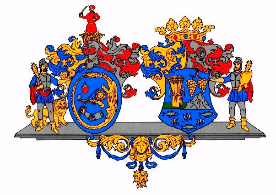 Hajdú-Bihar Vármegye ÖnkormányzatánakKözgyűléseKÖZGYŰLÉSI ELŐTERJESZTÉS7.Előterjesztő:Dr. Dobi Csaba, jegyzőTárgy:Beszámoló a Hajdú-Bihar Vármegyei Önkormányzati Hivatal 2023. évi tevékenységérőlMelléklet:Beszámoló a Hajdú-Bihar Vármegyei Önkormányzati Hivatal 2023. évi tevékenységéről(Határozati javaslat melléklete)Készítették:Dr. Dráviczky GyöngyiMár NorbertCzapp ZsuzsaSzőnyi SándornéTuska-Mátrai MelindaFührer MáriaVéleményező bizottságok:a közgyűlés bizottságaiTámogatási Szerződés azonosító száma:Támogatási Szerződés címe:TOP-1.5.1-20-2020-00013A 2021-27 tervezési időszak stratégiai és projektszintű előkészítése Hajdú-Bihar MegyébenTOP-5.1.1-15-HB1-2016-00001Hajdú-Bihar Megyei foglalkoztatási megállapodás, foglalkoztatási-gazdaságfejlesztési együttműködésTOP-5.1.2-16-HB1-2017-00001Foglalkoztatási együttműködések a Sárréti paktumterületenTOP-5.1.2-16-HB1-2017-00002Foglalkoztatási partnerség a Berettyóújfalui és Derecskei járásbanTOP-5.1.2-16-HB1-2017-00003Foglalkoztatási együttműködések a Dél-Nyírségi paktumterületenTOP-5.1.2-16-HB1-2017-00004Észak-Hajdúsági foglalkoztatási együttműködésTOP-1.2.1-15-HB1-2016-00020Magyar Szürkék Útja – kulturális tematikus útvonal Hajdú-Bihar megyébenTOP-5.3.2-17-HB1-2018-00001A hajdú hagyományok nyomábanTOP-5.3.2-17-HB1-2021-00002Együtt, közösségben Hajdú-BiharbanTámogatási Szerződés azonosító száma:Támogatási Szerződés címe:TOP_PLUSZ-3.1.1-21-HB1-2022-00001Hajdú-Bihar Megyei foglalkoztatási-gazdaságfejlesztési együttműködésTOP_PLUSZ-3.1.3-23-HB2-2023-00001Humán fejlesztések Hajdú-Bihar VármegyébenTámogatási Szerződés azonosító száma:Támogatási Szerződés címe:EFOP-1.5.3-16-2017-00012 (konzorciumvezető: Komádi)Humán közszolgáltatások fejlesztése Komádiban és a környező településekenEFOP-1.5.3-16-2017-00043 (konzorciumvezető: Balmazújváros)Humán szolgáltatások fejlesztése Balmazújvárosban és térségébenEFOP-1.5.3-16-2017-00077 (konzorciumvezető: Nyíradony)Humán szolgáltatások fejlesztése a Nyíradonyi járásbanEFOP-1.5.3-16-2017-00121 (konzorciumvezető: Hajdúhadház)Humán szolgáltatások fejlesztése települések összefogásávalEFOP-1.5.3-16-2017-00010 (konzorciumvezető: Kaba)Humán közszolgáltatások fejlesztése Kabán és a környező településekenEFOP-1.5.3-16-2017-00014 (konzorciumvezető: Hajdúböszörmény)Humán szolgáltatások fejlesztése Hajdúböszörmény, Görbeháza, Újszentmargita, Újtikos és Folyás települések esetébenEFOP-1.5.3-16-2017-00017 (konzorciumvezető: Püspökladány)Humán szolgáltatások fejlesztése térségi szemléletben a püspökladányi konzorciumbanEFOP-1.5.3-16-2017-00021 (konzorciumvezető: Hajdúnánás)Humán szolgáltatások fejlesztése Hajdúnánáson és vonzáskörzetébenEFOP-1.5.3-16-2017-00023 (konzorciumvezető: Csökmő)Humán szolgáltatások fejlesztése a Csökmői konzorciumbanEFOP-1.5.3-16-2017-00024 (konzorciumvezető: Biharkeresztes)Humán szolgáltatás fejlesztése Biharkeresztesen és vonzáskörzetébenEFOP-1.5.3-16-2017-00057 (konzorciumvezető: Berettyóújfalu)Humán közszolgáltatások fejlesztése Berettyóújfalu és a környező településeinEFOP-1.5.3-16-2017-00058 (konzorciumvezető: Esztár)Humán szolgáltatások fejlesztése Esztár és környező településeinTámogatási Szerződés azonosító száma:Támogatási Szerződés címe:KEHOP-1.2.0-15-2016-00013Hajdú-Bihar Megyei Klímastratégia kidolgozása és Éghajlatváltozási Platform létrehozásaProjekt azonosítószámaProjekt elnevezéseKonzorcium-vezetőProjekt fizikai zárásaHelyszíni ellenőrzés időpontjaEFOP-1.5.3-16-2017-00010„Humán közszolgáltatások fejlesztése Kabán és a környező településeken”Kaba2022.12.31.2023.07.17 – 2023.07.18.EFOP-1.5.3-16-2017-00014„Humán szolgáltatások fejlesztése Hajdúböszörmény, Görbeháza, Újszentmargita, Újtikos és Folyás települések esetében”Hajdúböszörmény2023.05.31.2023.12.18, 2023.12.19, 2024.01.30.EFOP-1.5.3-16-2017-00017„Humán szolgáltatások fejlesztése térségi szemléletben a püspökladányi konzorciumban”Püspökladány2023.05.31.2024.01.16. – 2024.01.17.EFOP-1.5.3-16-2017-00021„Humán szolgáltatások fejlesztése Hajdúnánáson és vonzáskörzetében”Hajdúnánás2022.12.31.2024.02.14 – 2024.02.16.EFOP-1.5.3-16-2017-00023„Humán szolgáltatások fejlesztése a Csökmői konzorciumban”Csökmő2022.12.31.2023.10.17. – 2023.10.19.EFOP-1.5.3-16-2017-00024„Humán szolgáltatás fejlesztése Biharkeresztesen és vonzáskörzetében”Biharkeresztes2022.12.31.2023.10.03. – 2023.10.05.EFOP-1.5.3-16-2017-00057„Humán közszolgáltatások fejlesztése Berettyóújfalu és a környező településein”Berettyóújfalu2022.12.31.2023.10.30., 2023.10.31., 2023.11.07.EFOP-1.5.3-16-2017-00058„Humán szolgáltatások fejlesztése Esztár és környező településein”Esztár2023.05.31.2023.11.22., 2023.11.23., 2023.11.28.Projekt rövidítésCímIdőtartamTémaNemzetközi partnerségSaját költségvetésRENATURRegionális szakpolitika fejlesztése a városkörnyéki nyílt területek természeti örökségének hatékonyabb védelme érdekében2019. 08. 1- 2023. 07. 31.Természeti, illetve kulturális örökségvédelemmel kapcsolatos szakpolitikák javítása6 ország (DE, BE, SI, HU, ES, PL)7 intézménye163.182 EURSinCE-AFCKkv-k vállalkozásfejlesztése körforgásos gazdaság témakörben az agrár-élelmiszeripari ellátási láncra fókuszálva2019. 08. 1- 2023. 07. 31.A kkv-k versenyképességének javítását célzó intézkedések javítása7 ország (GR, IT, HU, IE, PL, RO, BG)9 intézménye155.630 EURSOCRATES A szociális gazdaság megerősítése az innovatív és rugalmas régiók számára2022.05.01-2023.10.31.Az üzleti környezet javítása és a szociális gazdaságon alapuló fenntartható üzleti modellek támogatása transznacionális találkozók és a régiók közötti jó gyakorlatok cseréjével annak érdekében, hogy támogató üzleti környezet alakuljon ki a társadalmi célú vállalkozások számára.4 ország (SI, PL, HU, HR)5 intézménye44.964,61 EURProjekt rövidítésCímIdőtartamTémaNemzetközi partnerségSaját költségvetésEurope DirectEurope Direct Hajdú-Bihar2021.05.01-2025.12.31.A vármegye területén élő európai polgárok széles körű, hiteles tájékoztatása az Európai Unió tevékenységeiről-2023-ra:30.400 EUR More than a village Az intelligens falvak átmenetét segítő vidéki innovációs ökoszisztémák modelljének kidolgozása Közép-Európában2023.04,01-2026.03.31.A partnerség egy olyan intelligens falu (okosfalu) modellt dolgoz ki, amely vonzóbbá teszi a vidéki régiókat az emberek és a vállalkozások számára. A partnerség öt különböző régióban teszteli a modellt, beleértve a cselekvési terveket is, a munkahelyteremtésre és a vállalkozásfejlesztésre összpontosítva (okostelepülés, helyi agrár-élelmiszeripar, turizmus és ezüstgazdaság témákban).5 ország (PL, HU, SI, HR, IT)7 intézménye183.340 EURWEEEWaste Az elektromos és elektronikus eszközök hulladékkezelésére vonatkozó szakpolitikák javítása2023.03.01-2027.05.31.Jobb nemzeti, regionális és helyi szakpolitika megvalósítása az elektromos és elektronikus berendezések hulladékainak kezelésére, lefedve az EU Körforgásos Gazdaság cselekvési tervének “Circular Electronics Initiative” (Körforgásos Elektronikai Kezdeményezés) főbb ajánlásait.8 ország (CZ, RO, ES, IT, DE, HU, PL, SI)8 intézménye175.500 EUREXPRESSAz energetikai önellátást megújuló energiaforrások segítségével támogató európai régiók2023.03.01-2027.05.31. A megújuló energiaforrások részarányának növelése; az energia-önellátás növelése; a regionális fejlesztéspolitika erősítése az új energiaágazati működési környezet jobb figyelembevétele érdekében, hogy lehetővé váljon a helyben termelt megújuló energiára való gyors átállás a fűtés, a villamosenergia és a közlekedés területén.8 ország (FI, RO, FR, HU, IT, HR, IE, PL)8 intézménye192.850 EURGOCOREA közösségek ellenállóképességének szabályozása2023.03.01-2027.05.31.Vidéki/perifériális régióink kapacitásának növelése annak érdekében, hogy közösségeiket aktív partnerként vonják be a regionális politika kialakításába és végrehajtásába; a közösségek fejlesztéspolitikába való bevonására, a közösségi szereplők megerősítésére, a regionális és közösségi fejlődést támogató intézkedések önálló végrehajtására, valamint a közösségi fellépés hatásának bemutatására és kommunikációjára vonatkozó tapasztalatokat és gyakorlatok megosztása és megvalósítása.7 ország (NL, DK, PT, IT, EE, HU, BE)8 intézménye196.912 EURSYSTOURRendszerszemléletű megközelítés a vidéki területek fenntartható turisztikai stratégiáikhoz2023.03.01-2027.05.31.A turizmus áramlásának a kihasználatlan vidéki területek felé terelése, e területek egyediségének és sajátosságainak hangsúlyozása, egyensúlyt keresve az egyes területek látogatóáramlásában és a területek összekapcsolásában 3 fő szemponton keresztül:Mobilitás (közlekedés, állami vagy magánkezdeményezések)Digitális kapcsolat ésKülönleges élmények (egészséges szabadidő, gasztronómia, gyógyfürdők).6 ország (IT, HU, ES, FR, PL, FI)7 intézménye218.200 EURRIS4DANUBE(társult partnerség)Ipari telephelyek újranyitása előkészítő intézkedés - Az európai ipari jövő fenntartható stratégiájának előmozdítása2022-2024Stratégiai üzletfejlesztési tervek kidolgozása a Duna makrorégió több mint 20 iparterületének újbóli megnyitására.4 ország (DE, SI, CH, AT)Társult partnerként utazási és szállás költségekre van fedezet.ProgramProjekt rövidítésCímVárható időtartamTémaNemzetközi partnerségSaját költségvetésÁllapotInterreg Central EuropeCentral - BICKözép-európai biodiverzitást erősítő innovatív közösségek2024-2026Közösségi fejlesztés az élőhelyek és ökoszisztéma-szolgáltatások terén folytatott együttműködésért.8 ország (IT, HR, DE, HU, PL, SK, SI, AT)12 intézménye 170.764,65 EURnyertInterreg Central EuropeINSPIREA biodiverzitásmegőrzés és a turizmusszervezés integrálása Közép-Európában2024-2027Az innováció és a kreativitás erősítése a közép-európai turisztikai szektorban, különös tekintettek az agrobiodiverzitás területére, mely által a partnerrégiók diverzifikáltabbá, ellenállóbbá és rugalmasabbá válnak, hogy alkalmazkodhassanak a globális turisztikai trendekhez.6 ország (SI, IT, PL, SK, HR, HU)7 intézménye 161.000 EURnem nyertInterreg EuropeNATURE RESTAz ökoszisztéma-szolgáltatások felértékelése a természet helyreállításának jobb koordinálása érdekében a városi és városkörnyéki területeken2024-2028Jobb kormányzási eszközök biztosítása az ökoszisztéma-szolgáltatások jelentőségének elismerésére az egészséges és fenntartható környezet fenntartásában azáltal, hogy elősegíti azok felhasználását a területrendezési, fejlesztési és döntéshozatali folyamatokban.7 ország (DE, IT, HU ES, NL, SK, SI)9 intézménye 195.150 EURnem nyertInterreg EuropeOpenRegio-CultureA kulturális erőforrások hozzáférhetőségét elősegítő környezet közös megteremtése a speciális igényű emberek számára2024-2028A regionális fejlesztési politikák végrehajtásának javítása a kulturális és természeti erőforrásoknak a különleges szükségletekkel rendelkezők számára való hozzáférhetőségének területén alkalmazott szakpolitikai eszközökkel.7 ország (PL, RO, HU, GR, FR, DE, LV)8 intézménye 186.406 EURnyertpályázat indulása: 2024.04.01.Interreg DanubeSReSTTársadalmilag felelős „slow food” turizmus a Duna Régióban2024-2026Az innováció és a kreativitás erősítése a közép-európai turisztikai szektorban, mely által a partnerrégiók diverzifikáltabbá, ellenállóbbá és rugalmasabbá válnak, hogy alkalmazkodhassanak a globális turisztikai trendekhez.7 ország (SI, SK, HR, HU, BA, RS, ME)10 szervezete 165.000 EURnyertpályázat indulása: 2024.01.01.Eszköz megnevezéseDarabszámRendezvénypad garnitúra103x3 m-es Rendezvénysátor106x3 m-es Rendezvénysátor2Rakásolható rendezvényszék50Szék szállító kézi kocsi1Sony A7 III1Sony E 70-350 MM F4.5-6.3 G OSS1Fényképezőgép-tartozék készlet:RODE VIDEOMIC GO II, Gembird CCBP-HDMID- AOC-50M, NEEWER GM88 Aluminium Video-Tripod,Sony LCS-SC8 fotós táska,RODE WIRELESS GO II ULTRA KOMPAKT)1BMD ATEM Production Studio 4K1BMD Smartview Duo1Robust.hu R 4UE L 300 Ti1Prezentációs monitor szett: JVC LT-55VA3035,Gembird CCBP-HDMI-AOC-30M,A+ SML28B Mobil TV állvány,Gembird A-HDMI-VGA-04 fekete HDMI - VGA adapter2ASUS TUF Gaming F15 + ASUS CARRY 16"2Jelkezelőszett:BMD Mini converter UpDownCross HD,BMD Micro Converter BiDirectional SDI/HDMI 3G wPSU,ATEN VS182A 2prt HDMI splitter1BMD Hyperdec Studio 4K Pro1EVO-TRUSS-F-8X6X7,5m-es hátrafelé lejtő fedés az ÖH/31-60/2023. iktatószámú adásvételi szerződés 1. sz. melléklete szerint12023. évi statisztikaKözgyűlésKözgyűlési ülések száma9Tárgyalt napirendek száma71Megalkotott, illetve módosított rendeletek száma11Határozatok száma78Bizottság megnevezéseÜlések számaDöntések számaJogi, Ügyrendi és Társadalmi Kapcsolatok Bizottsága848Szervezet neveTámogatás céljaTámogatás összege (Ft)V-Trade Kiállítások Kft.„Hajdú-Bihar vármegyében lévő önkormányzatok munkatársainak részvétele az „Energo Expo konferencia és kiállítás” című rendezvényen100 000Debreceni és Hajdú-Bihar Megyei Népművészeti Egyesület12. Nemzetközi Fazekasfesztivál vármegyei résztvevőinek szakmai utazása/ tapasztalatcsere50.000Szegényeket Segítő Országos Egyesület„Roma Nap”500 000Hajdúsági Hagyományőrző Lovas Klub„CAN-C kategóriás fogathajtó verseny Hajdú-Bihar Vármegyei Döntő, Téglás”100 000Szegényeket Segítő Országos Egyesület„Hagyományőrző Roma Lakodalmas színjáték-Káposztásnap”500 000Szegényeket Segítő Országos EgyesületÉvzáró karácsonyi ünnepség200.000TestületÜlések számaHatározatok számaHajdú-Bihar Vármegye Cigány Területi Nemzetiségi Önkormányzata Közgyűlése741Hajdú-Bihar Vármegye Cigány Területi Nemzetiségi Önkormányzata Elnöke -29Hajdú-Bihar Vármegye Cigány Területi Nemzetiségi Önkormányzata Pénzügyi Bizottsága310Hajdú-Bihar Vármegye Román Területi Nemzetiségi Önkormányzata Közgyűlése422Hajdú-Bihar Vármegye Román Területi Nemzetiségi Önkormányzata Pályázatkezelő Bizottsága26Hajdú-Bihar Vármegye Román Területi Nemzetiségi Önkormányzata Pénzügyi Bizottsága314Érték megnevezéseÉrték kategóriája„Káplár Miklós festőművész munkássága”kulturális örökség„Veress Ferenc pályája”kulturális örökség„Emléktölgy a Kelenc mentén”természeti környezet„Zsuzsi Erdei Vasút”ipari és műszaki megoldásokOsztályFőszám (db)Alszám (db)Fejlesztési, Tervezési, Stratégiai Osztály - Fejlesztési Csoport105947Fejlesztési, Tervezési, Stratégiai Osztály - Nemzetközi Csoport1955Jogi és Koordinációs Osztály229814Humánpolitikai iktatókönyv50118Közgazdasági Osztály1657Vezetői Titkárság92283Program Megvalósító Csoport131 907Jegyző14137Összesen 5384 318MegnevezésÖnkormányzatHivatalRTNÖCTNÖÖsszesenBejövő számlák száma1.114(726)224(203)30(35)22(17)1.390(981)Egyéb bizonylat száma821(907)547(534)184(160)126(108)1.678(1.709)Utalványrendelet száma2.485(3.032)1.441(1.548)331(335)149(125)4.406(5.040)Pénztári forgalom tétel száma88(120)31(39)10(16)1(0)130(175)Bankkivonatok száma531(450)160(143)55(50)49(40)795(683)Átutalási tételek száma (csoportos utalásokkal)1.985(3.005)1.089(1.511)222(328)91(125)3.387(4.969)Kontírozás tételszám10.473(8.185)7.013(6.117)833(790)718(610)19.037(15.702)Partnerek száma3.101(2.815)3.101(2.815)3.101(2.815)3.101(2.815)3.101(2.815)Elkülönített keretek száma51(53)25(39)4(7)2(2)82(101)Bankszámlák száma28(25)11(12)1(1)1(1)41(38)Pajna ZoltánTasi SándorBulcsu LászlóÖsszesenMinisztériumi egyeztetések182222Rendezvények/átadások/egyeztetések454222269945Kamarai egyeztetések33410Monitoring Bizottsági ülések110011Nemzetközi egyeztetések74718MÖOSZ ülések/egyeztetések100010